ΜΙΧ. Χ. ΟΙΚΟΝΟΜΟΥ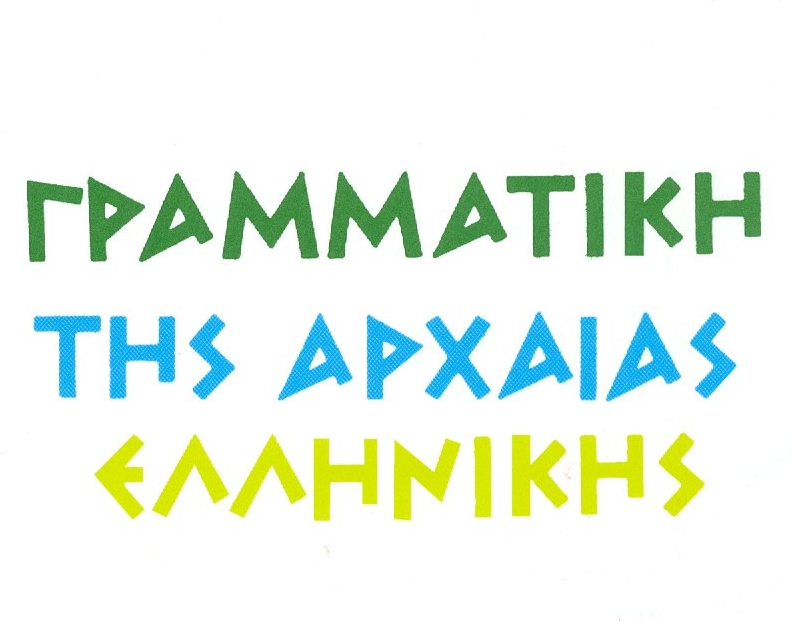 ΓΥΜΝΑΣΙΟΥ-ΛΥΚΕΙΟΥΤόμος 5οςΓΡΑΜΜΑΤΙΚΗΤΗΣ ΑΡΧΑΙΑΣΕΛΛΗΝΙΚΗΣΥΠΟΥΡΓΕΙΟ ΕΘΝΙΚΗΣ ΠΑΙΔΕΙΑΣ ΚΑΙ ΘΡΗΣΚΕΥΜΑΤΩΝΠΑΙΔΑΓΩΓΙΚΟ ΙΝΣΤΙΤΟΥΤΟMIX. Χ. ΟΙΚΟΝΟΜΟΥΓΡΑΜΜΑΤΙΚΗΤΗΣ ΑΡΧΑΙΑΣ ΕΛΛΗΝΙΚΗΣΓΥΜΝΑΣΙΟΥ – ΛΥΚΕΙΟΥΤόμος 5οςΤο βιβλίο αυτό είναι συνοψισμέ-νη μορφή του έργου «Γραμματική της αρχαίας ελληνικής» του Μιχ. Χ. Οικονόμου, έκδοσης 1971 του Ινστι-τούτου Νεοελληνικών Σπουδών του Πανεπιστημίου Θεσσαλονίκης (Ιδρύματος Μανόλη Τριανταφυλλίδη).Η συνόψιση του βιβλίου έγινε με ευθύνη του Κέντρου Εκπαιδευτικών Μελετών και Επιμορφώσεως (ΚΕΜΕ).ΠΡΟΣΑΡΜΟΓΗ ΤΟΥ ΒΙΒΛΙΟΥ ΓΙΑ ΜΑΘΗΤΕΣ ΜΕ ΜΕΙΩΜΕΝΗ ΟΡΑΣΗΟμάδα εργασίας για το Ινστιτούτο Εκπαιδευτικής ΠολιτικήςΠροσαρμογή: Παππά Αλεξάνδρα , Εκπαιδευτικός Eπιμέλεια: Παπαζαφείρη Αικατερίνη, ΕκπαιδευτικόςΕπιστημονικός υπεύθυνος: Βασίλης  Κουρμπέτης, Σύμβουλος Α΄ του ΥΠ.Π.Ε.ΘΥπεύθυνη του έργου: Μαρία Γελαστοπούλου, M.Ed. Ειδικής ΑγωγήςΤεχνική υποστήριξη:ΚωνσταντίνοςΓκυρτής, Δρ. ΠληροφορικήςΣυγγραφείς Προδιαγραφών προσαρμογής των βιβλίων για το Ινστιτούτο Εκπαιδευτικής Πολιτικής:Γιώργος Βουγιουκλίδης, Δάσκαλος Ειδικής Αγωγής Γελαστοπούλου Μαρία, Εκπαιδευτικός Ειδικής ΑγωγήςΓκυρτής Κωνσταντίνος, Καθηγητής ΠληροφορικήςΑξιολόγηση και τελικός έλεγχος των προσαρμογών:Γελαστοπούλου Μαρία, Εκπαιδευτικός Ειδικής ΑγωγήςΓκυρτής Κωνσταντίνος, Καθηγητής Πληροφορικής28ο ΚΕΦΑΛΑΙΟΑΟΡΙΣΤΟΙ Β΄ ΒΑΡΥΤΟΝΩΝ ΡΗΜΑΤΩΝΠΟΥ ΚΛΙΝΟΝΤΑΙ ΚΑΤΑ ΤΑ ΡΗΜΑΤΑ ΣΕ -ΜΙ349. Μερικά βαρύτονα ρήματα (της α΄ συζυγίας) σχηματίζουν αόριστο β΄ κατά τα ρήματα σε -μι, που κλί-νεται όπως ο αόρ. ἔστην (βλ. §339, Α΄, 2).Τα ρήματα αυτά έχουν ρηματικό θέμα ισχυρό και αδύνατο, δηλ. έχουν χαρακτήρα:1) η και ᾰ: βαίνω, αόρ. β΄ ἔ-βη-ν (ρ. θ. βη-, βᾰ-)	φθάνω, αόρ. β΄ ἔ-φθη-ν (ρ. θ. φθη-, φθᾰ-)·2) ᾱ και ᾰ: (ἀπο)-δι-δρά-σκ-ω, αόρ. β΄ (ἀπ)έ-δρᾱ-ν (ρ. θ. δρᾱ-, δρᾰ-)γηρά-σκ-ω, αόρ. β΄ ἐ-γήρᾱ-ν (ρ. θ. γηρᾱ-, γηρᾰ)·3) η και ε: ῥέω, αόρ. β΄ ἐρ-ρύη-ν (ρ. θ. ῥυη-, ῥυε-)·4) ω και ο: ἁλ-ίσκ-ομαι, αόρ. β΄ ἑ-άλω-ν (θ. ἁλω-, ἁλο-) (βλ. §354)γι-γνώ-σκ-ω, αόρ. β΄ ἔ-γνω-ν (θ. γνω-, γνο-) (βλ. §356)ζῶ, αόρ. β΄ ἐ-βίω-ν (θ. βιω-, βιο-).5) ῡ και ῠ: δύ-ομαι, αόρ. β΄ ἔ-δῡ-ν (ρ. θ. δῡ-, δῠ-)φύ-ομαι, αόρ. β΄ ἔ-φῡ-ν (ρ. θ. φῡ-, φῠ-).350. Παραδείγματα1. Οι τύποι της υποτ. είναι συνηρημένοι: (βή-ω) βῶ, (δρά-ω) δρῶ, (ῥυή-ω) ῥυῶ, (γνώ-ω) γνῶ· πβ. (στή-ω) στῶ, (θή-ω) θῶ, (δώ-ω) δῶ.29ο ΚΕΦΑΛΑΙΟΑΛΛΑ ΡΗΜΑΤΑ ΤΗΣ Β΄ ΣΥΖΥΓΙΑΣ (ΣΕ -ΜΙ)351. Άλλα ρήματα που κλίνονται ολικά ή μερικά κατά τα ρήματα σε -μι με διάφορες ανωμαλίες είναι τα εξής:1) Το ρ. εἰμὶ (= είμαι). βλ. §274 - 275.2) Το ρ. εἶμι (= θα πάω), (ρ. θ. ισχυρό εἰ-, αδύνατο ἰ-):3) Το ρ. φημὶ (= 1) λέω· 2) συμφωνώ· 3) ισχυρίζομαι), (ρ. θ. ισχυρό φη- , αδύνατο φᾰ):4) Το ρ. ἠμὶ (= λέω), (ρ. θ. ἠ-). Εύχρηστος ο παρατ. στο α΄ ενικό ἦν (= ἔφην) και το γ΄ ενικό ἦ (= ἔφη), στις παρενθετικές φράσεις: ἦν δ' ἐγὼ (= είπα εγώ), ἦ δ' ὅς (=είπε αυτός), ἦ δ' ἣ (= είπε αυτή). 5) Το ρ. κεῖμαι (= κείτομαι, είμαι τοποθετημένος), (ρ. θ. κει-). Ενεστώτας με σημασία παρακειμένου του ρ. τίθεμαι (βλ. §346, β): 6) Το ρ. κάθημαι (σύνθετο από την πρόθ. κατὰ και το ποιητ. ρ. ἦμαι· ρ. θ. ἡσ- και ἡ-). Ο ενεστώτας με σημασία παρακειμένου του καθέζομαι:7) Το ρ. οἶδα (= ξέρω) (ρ. θ. ισχυρό Fειδ- = εἰδ- και με τροπή του ε σε ο: οἰδ-, αδύνατο θ. Fιδ- = ἰδ-). Το οἶδα είναι παρακείμ. β΄ του άχρηστου ρ. εἴδω και πήρε σημασία ενεστώτα (βλ. §359, 2).8) Το ρ. δέδοικα ή δέδια (= φοβούμαι), (ρ. θ. ισχυρό δει- και με τροπή του ε σε ο: δοι-, αδύνατο θ. δι-). Τούτο είναι παρακείμ. του άχρηστου ρ. δείδω και έχει σημασία ενεστώτα. Εκτός από τους κανονικούς τύπους (δέδοικα, -κας, -κε κτλ.) έχει και ορι-σμένους εύχρηστους τύπους κατά τα ρήματα σε -μι (πβ. §347), δηλ. κλίνεται κατά τον ακόλουθο τρόπο:9) Το τέ-θνη-κα (= έχω πεθάνει, είμαι νεκρός), παρακείμ. του ρ. ἀποθνῄ-σκω (ρ. θαν-, θνα-, θνη-, θνε-). Και τούτο εκτός από τους κανονικούς τύπους (τέθνηκα, - κας, -κε κτλ.) έχει και τους ακόλουθους τύπους κατα τα ρήματα σε -μι (πβ. §346):Οριστ. τέ-θνα-μεν, τέ-θνα-τε, τε-θνά-σι(ν). Υπερσυντ. ἐ-τέ-θνα-σαν. Απαρ. τε-θνά-ναι. Μετοχή: τε-θνε-ὼς (γεν. -ῶτος), τε-θνε-ῶσα (γεν. -ώσης), τε-θνε-ὼς ή τε-θνε-ὸς (γων. -ῶτος).10) Το βέβηκα (= έχω βαδίσει), παρακείμ. του ρ. βαίνω (θ. βη-, βᾰ- που εκτός από τους κανονικούς τύπους έχει και τους ακόλουθους τύπους κατά τα ρήματα σε -μι (πβ. §346): Υποτακτική γ΄ πληθ. βεβῶσι. Μετοχή: βεβώς, -ῶσα, -ώς.11) Το ἔοικα (= μοιάζω· ρ. θ. ισχυρό Fεικ = εἰκ- = και με τροπή του ε σε ο: Fοικ- = οἰκ-· αδύνατο Fικ- = ἰκ-). Τούτο είναι παρακείμενος του άχρηστου ρ. εἴκ-ω και έχει σημασία ενεστώτα. Κλίνεται έτσι: Παρακείμ. Οριστ. ἔ-οικ-α, -ας, -ε, ἐ-οίκ-αμεν, -ατε, -ασι και εἴξασι (από το εἴκ-σασι). Υποτ. ἐ-οίκ-ω, -ῃς, -ῃ κτλ. Ευκτ. ἐ-οίκ-οιμι, -οις, -οι κτλ. Προστ. λείπει. Απαρ. εἰκ-έναι (και μεταγεν. ἐ-οικ-έναι). Μετ. εἰκὼς (-ότος), εἰκυῖα (-υίας), εἰκὸς (-ότος) (και μεταγ. ἐ-οικ-ώς, -υῖα, -ός). Υπερσ. (με σημασία παρατ.) ἐ-ῴκ-ειν, ἐ-ῴκ-εις, ἐ-ῴκ-ει κτλ.12) Το απρόσωπο χρὴ (= είναι ανάγκη, πρέπει): Οριστ. ενεστ. χρή. Παρατ. χρῆν ή ἐχρῆν. Υποτ. χρῇ. Ευκτ. χρείη. Απαρ. χρῆναι. Μετοχή μόνο ουδ. τό χρεὼν με σημασία ουσιαστικού (βλ. §152, 1).13) Το απρόσωπο εἴμαρται (= είναι πεπρωμένο). Τούτο είναι παρακείμ. του ποιητ. ρ. μείρομαι (= παίρνω το μέρος που μου ανήκει) (ρ. θ. σμερ- (-μερ, -μορ) και σμαρ-). Εύχρηστοι τύποι: το γ΄ εν. του παρακ. εἵ-μαρ-ται (από αρχικό τύπο σέ-σμαρ-ται), το γ΄ εν. του υπερσυντ. εἵ-μαρ-το και η μετοχή του παρακ. εἱμαρμένος (μάλιστα στο θηλ. εἱμαρμένη σαν ουσιαστ. με παράλειψη του μοῖρα).14) To απρόσωπο πέπρωται (= είναι πεπρωμένο). Τούτο είναι παρακ. ρήματος άχρηστου στον ενεστώτα, που έχει αόρ. β΄ ἔ-πορ-ον (ποιητ. = έδωσα) (ρ. θ. πορ-, με μετάθεση και έκταση του ο: πρω-). Εύχρηστοι τύποι: το γ΄ εν. του παρακ. πέ-πρω-ται ή πε-πρω-μένον ἐστί, το γ΄ εν. του υπερσ. ἐ-πέ-πρω-το και η μετοχή του παρακ. ἡ πεπρωμένη (ενν. μοῖρα), τὸ πεπρωμένον (ενν. μέρος).30o ΚΕΦΑΛΑΙΟΡΗΜΑΤΑ ΑΝΩΜΑΛΑ, ΑΠΟΘΕΤΙΚΑ ΚΑΙ ΑΠΡΟΣΩΠΑΑ΄. Ρήματα ανώμαλα352. Ανώμαλα λέγονται τα ρήματα που παρουσιάζουν διάφορες ανω-μαλίες ή κατά το σχηματισμό ή κατά τη σημασία των χρόνων.Ρήματα ανώμαλα κατά το σχηματισμό των χρόνωνΠρόσφυμα ε353. Σε μερικά ρήματα το ρηματικό θέμα μεγαλώνει κατά μία συλλαβή παίρνοντας στο τέλος το πρόσφυμα -ε-, για να σχηματιστεί το χρονικό θέμα:α) του ενεστώτα και του παρατατικού: (δοκ-έ-ω) δοκῶ (= φαίνομαι) (ρ. θ. δοκ-, θ. ενεστ. δοκε-, (ὠθ-έ-ω) ὠθῶ (ρ. θ. ὠθ-, θ. ενεστ. ὠθε-) κ.ά.β) μερικών από τους άλλους χρόνους: μέν-ω (ρ. θ. μεν-, χρον. θ. μενε- και εμπρός από σύμφωνο μενη-), νέμ-ω (= μοιράζω, βόσκω) (ρ. θ. νεμ-, χρον. θ. νεμε-, νεμη-) κ.ά.γ) όλων των άλλων χρόνων εκτός από τον ενεστώτα και τον παρατα-τικό: βούλ-ομαι (ρ. θ. βουλ-, χρον. θ. βουλε- και εμπρός από σύμφωνο βουλη-), δέ-ω (= έχω ανάγκη) (ρ. θ. δε-, χρον. θ. δεε-, δεη-), ἐθέλ-ω ή θέλ-ω (ρ. θ. ἐθελ-, χρον. θ. ἐθελε-, ἐθελη-), μέλλ-ω (ρ. θ. μελλ-, χρον. θ. μελλε-, μελλη-) ὀφείλ-ω (ρ. θ. ὀφελ.= ὀφειλ-, χρον. θ. ὀφειλε-, ὀφειλη-), οἴ-ο-μαι και οἶ-μαι (= φρονώ) (ρ. θ. οἰ-, χρον. θ. οἰε-, οἰη-) κ.ά.II. Πρόσφυμα σκ ή ισκ354. Σε μερικά ρήματα το ρηματικό θέμα παίρνει στο τέλος του το πρόσφυμα -σκ- ή -ισκ-, για να σχηματιστεί το θέμα του ενεστώτα και του παρατατικού: ἀρέ-σκ-ω, βλώ-σκ-ω (ποιητ. = έρχομαι), βό-σκ-ω, γηρά-σκ-ω, μεθύ-σκ-ω, πά-σχ-ω (από το πάθ-σκ-ω), φά-σκ-ω (= λέω), χά-σκ-ω· ἁλ-ίσκ-ομαι (= πιάνομαι, κυριεύομαι), ἀναλ-ίσκ-ω (= ξοδεύω), εὑρ-ίσκ-ω, θνῄσκ-ω (από το θνη-ίσκ-ω), θρῴσκ-ω (ποιητ. τινάζομαι, πηδώ· από το θρω-ίσκ-ω) κ.ά.III. Ενεστωτικός αναδιπλασιασμός355. Σε μερικά ρήματα, για να σχη-ματιστεί το χρονικό θέμα του ενεστώτα και του παρατατικού, το ρηματικό θέμα παίρνει στην αρχή του ενεστωτικό αναδιπλασιασμό (βλ. §337):βι-βάζω (= βάζω) (ρ. θ. βα-, με ενεστ. αναδιπλ. βι-βα- και από αναλογία προς τα ρ. σε -άζω: βιβάζ-ω· στο ρήμα αυτό ο ενεστωτικός αναδι-πλασιασμός φυλάγεται σε όλους τους χρόνους και τα παράγωγα·γί-γν-ομαι (ρ: θ. γεν-, με συγκοπή γν- και με ενεστ. αναδιπλ. γι-γν-)·πί-πτ-ω (ρ. θ. πετ-, με συγκοπή πτ- και με ενεστωτικό αναδιπλ. πι-πτ-)·τί-κτ-ω (ρ. θ. τεκ-, με συγκοπή τκ-, με ενεστ. αναδιπλ. τι-τκ- και με μετάθεση τι-κτ-)·ἴ-σχ-ω (= έχω) (ρ. θ. σεχ.-, με συγκοπή σχ- και με ενεστ. αναδιπλ. σι-σχ- = ἰ-σχ-, με ψιλή. γιατί ακολουθεί χ· βλ. §64, 1 κ.ά.IV. Ενεστωτικός, αναδιπλασιασμός και πρόσφυμα σκ356. Σε μερικά ρήματα, για να σχηματιστεί το χρονικό θέμα του ενεστώτα και του παρατατικού, το ρηματικό θέμα παίρνει στην αρχή του ενεστωτικό αναδιπλασιασμό και στο τέλος πρόσφυμα -σκ-:βι-βρώ-σκ-ω (ποιητ. = τρώγω) (ρ. θ. βρω-), γι-γνώ-σκ-ω (ρ. θ. γνω-), ἀπο-δι-δρά-σκ-ω (ρ. θ. δρα-), πι-πρά-σκ-ω (= πουλώ) (ρ. θ. πρα-, πβ. πρατήριον), τι-τρώ-σκ-ω (ρ. θ. τρω-), μι-μνή-σκ-ω (= υπενθυμίζω) (ρ. θ. μνη-, χρον. θ. μι-μνη-σκ- = μιμνήσκ-) κ.ά.· έτσι και δι-δά-σκ-ω (ρ. θ. δα-), που κρατεί τον ενεστωτικό αναδιπλασιασμό σε όλους τους χρόνους.V. Πρόσφυμα ν, αν, νε, νι ή νυ, σ357. Σε μερικά ρήματα το ρηματ. θέμα, για να σχηματιστεί το χρον. θέμα του ενεστώτα και του παρατα-τικού, παίρνει στο τέλος του:α΄) το πρόσφυμα ν: δάκ-ν-ω (= δαγκάνω) (ρ. θ. δακ-), κάμ-ν-ω (= κουράζομαι) (ρ. θ. καμ-), πί-ν-ω (ρ. θ. πι-), τέμ-ν-ω (ρ. θ. τεμ-) τί-ν-ω (= πληρώνω) (ρ. θ. τει- και τῐ-) φθά-ν-ω (ρ. θ. φθη- και φθα-), φθί-ν-ω (ρ. θ. φθι-) κ.ά.β΄) το πρόσφυμα αν: αἰσθ-άν-ομαι, ἁμαρτ-άν-ω, (ἀπ)εχθ-άν-ομαι (= γίνομαι μισητός), αὐξ-άν-ω, βλαστ-άν-ω, (κατα)δαρθ-άν-ω (= κοιμούμαι) (ρ. θ. δαρθ-), ὀλισθ-άν-ω (= γλιστρώ) κ.ά.γ΄) το πρόσφυμα αν μετά το χαρακτήρα και συγχρόνως ένα ν εμπρός από το χαρακτήρα:λα-ν-θ-άν-ω (ρ. θ. λαθ-), μα-ν-θ-άν-ω (ρ. θ. μαθ-), πυ-ν-θ-άν-ομαι (ρ. θ. πυθ-), (θι-ν-γ-άν-ω) θιγγ-άν-ω (= εγγίζω) (ρ. θ. θιγ-), (λα-ν-χ-άν-ω) λαγχ- άν-ω (ρ. θ. λαχ-), (τυ-ν-χ-άν-ω) τυγχ-άν-ω (ρ. θ. τυγ-), (λα-ν-β-άν-ω) λαμβ- άν-ω (ρ. θ. λαβ-), (λι-ν-π-άν-ω) λιμπ-άν-ω (= αφήνω) (ρ. θ. λιπ-) κ.ά.· βλ. §70, 5.δ΄) το πρόσφυμα νε: (ἀφ-ικ-νέ-ομαι) ἀφ-ικνοῦμαι (ρ. θ. ἱκ-), (ὑπ-ι-σχ-νέ-ομαι) ὑπ-ισχνοῦμαι (ρ. θ. σεχ-, σχ-, σι-σχ-, ἰσχ-· πβ. §355, ρ. ἴσχω) κ.ά.ε΄) το πρόσφυμα νι ή νυ (με μετάθεση του ι ή υ εμπρός από το χαρακτήρα): βαίν-ω (ρ. θ. βη-, βᾰ: βάνι-ω = βαίνω), ἐλαύν-ω (ρ. θ. ἐλα-: ἐλά-νυ-ω = ἐλαύνω) κ.ά.Ϛ΄) το πρόσφυμα σ: (ἀλέκ-σ-ω) ἀλέξω (= αποκρούω), (ἕπ-σ-ω) ἕψω, (αὔγ-σ-ω) αὔξω και (αὐγ-σ-άν-ω) αὐξάνω.VI. Συνώνυμα θέματα358. Μερικών ρημάτων οι χρόνοι δεν σχηματίζονται από ένα ρηματικό θέμα, παρά από δύο ή περισσότερα θέματα συνώνυμα, που έχουν δηλαδή διαφορετική ετυμολογία, αλλά την ίδια περίπου σημασία. Έτσι λ·χ. σχηματίζουν τους διάφορους χρόνους τα ρήματα:ἀγορεύω (θ. ἀγορευ-, ἐρε-, ῥε- = ῥη-, εἰπ-)·αἱρέω -ῶ (θ. αἱρε- = αἱρη-, Ϝελ- = ἑλ-)·εἰμὶ (θ. ἐσ-, γεν-)ἔρχομαι (θ. ἐρχ-, εἰ- και ἰ-, ἐλευθ-, ἐλυθ-, ἐλθ-)·ἐσθίω (θ. ἐδ-, ἐδε- = ἐδη-, ἐσθι-, φαγ-)·ζῶ (θ. ζη-, βιω-, βιο-)·λέγω (θ. λεγ-, Ϝερε- = ἐρε- = ἐρη-, ῥε- = ῥη-, Ϝειπ- = εἰπ-)·τρέχω (θ. θρεχ- = τρεχ- §69, 1· δραμ-, δραμε- = δραμη-)·φέρω (θ. φερ-, οἰ-, ἐνεκ- και ἐνκ- = ἐγκ- §62, 1)·ὁράω -ῶ (θ. Ϝορα- = ὁρα-, ὀπ-, Ϝειδ- = εἰδ-, Ϝιδ- = ἰδ-)·ὠνέομαι -οῦμαι (θ. Fωνε- = ὠνε-, πρια-) κ.ά.Ρήματα ανώμαλα κατά τη σημασία των χρόνων359. Μερικοί χρόνοι ορισμένων ρημάτων της αρχαίας ελληνικής δεν έχουν σημασία σύμφωνη με την κατάληξή τους. Έτσι μερικά έχουν:1) ενεστώτα με σημασία παρακειμέ-νου, παρατατικό με σημασία υπερ-συντελίκου ή αορίστου και απλό μέλλοντα με σημασία συντελεσμένου μέλλοντα:ἥκω (= έχω έρθει), ἧκον (= είχα έρθει ή ήρθα), ἥξω (= θα έχω έρθει)· οἴχομαι (= έχω φύγει), ᾠχόμην (= είχα φύγει) κ.ά.·2) παρακείμενο με σημασία ενεστώτα και υπερσυντέλικο με σημασία παρατατικού:οἶδα (= ξέρω), ᾔδειν (= ήξερα) - δέδοικα ή δέδια (= φοβούμαι), ἐδεδοίκειν (= φοβόμουν)· εἴωθα (= συνηθίζω), εἰώθειν (= συνήθιζα) - ἔοικα (= μοιάζω), ἐῴκειν (= έμοιαζα) κ.ά.·3) μέσο μέλλοντα με σημασία ενεργητική:ᾄδω - ᾄσομαι· ἀκούω - ἀκούσομαι· ἁμαρτάνω - ἁμαρτήσομαι· βαίνω - βήσομαι· γελῶ - γελάσομαι· γιγνώσκω - γνώσομαι· δάκνω - δήξομαι· θέω (= τρέχω) - θεύσομαι· λαγχάνω - λήξομαι· λαμβάνω - λήψομαι· μανθάνω - μαθήσομαι· ὄμνυμι - ὀμοῦμαι· ὁρῶ - ὄψομαι· τίκτω - τέξομαι· τυγχάνω - τεύξομαι κ.ά.·4) μέσο μέλλοντα με σημασία παθητική:ἀδικῶ - ἀδικήσομαι (= θ’ αδικηθώ από άλλον)· ἁλίσκομαι - ἁλώσομαι (= θα πιαστώ ή θα κυριευτώ από άλλον)· γεννῶ - γεννήσομαι· θεραπεύω - θεραπεύσομαι· κωλύω - κωλύσομαι· οἰκῶ - οἰκήσομαι· πάσχω - πείσομαι· φύω - φύσομαι κ.ά.·5) παθητ. αόριστο με σημασία μέση:αἰσχύνομαι - ᾐσχύνθην· ἀνιῶμαι (= λυπούμαι) - ἠνιάθην (= λύπησα τον εαυτό μου)· δέομαι - ἐδεήθην· λυποῦμαι - ἐλυπήθην· ὁρμῶμαι - ὡρμήθην· πορεύομαι - ἐπορεύθην· φοβοῦμαι - ἐφοβήθην κ.ά.6) παθητ. μέλλοντα και παθητ. αόριστο με σημασία μέση:ἀπαλλάττομαι - ἀπαλλαγήσομαι - ἀπηλλάγην· (ἐκ)πλήττομαι - (ἐκ)πλαγήσομαι - (ἐξ)επλάγην· μιμνήσκομαι - μνησθήσομαι - ἐμνήσθην· φαίνομαι - φανήσομαι - ἐφάνην κ.ά.·7) ενεργητ. αόρ. β΄, παρακείμ. και υπερσυντέλικο με σημασία αμετάβατη:ἵστημι, ενεργ. αόρ., β΄ ἔστην, παρακ. ἕστηκα·φύω, ενεργ. αόρ. β΄ με μέση διάθ. ἔφυν (= υπήρξα από τη φύση, έγινα), ενεργ. παρακ. με μέση διάθ. πέφυκα (= έχω γίνει, είμαι πλασμένος από τη φύση), ενεργ. υπερσ. με μέση διάθ. ἐπεφύκειν (= είχα γίνει, ήμουν πλασμένος από τη φύση) κ.ά.Β΄. Ρήματα αποθετικά360. Αποθετικά λέγονται τα ρήματα που έχουν μόνο μέση φωνή (όπως τα νεοελλ. ρ.: αισθάνομαι, δέχομαι, έρχομαι, σέβομαι κ.ά.).Από τα αποθετικά ρήματα:1. λέγονται μέσα αποθετικά όσα έχουν μόνο μέσο αόριστο (α΄ ή β΄) με ενεργητική διάθεση:αἰσθάνομαι - ᾐσθόμην, ἀσπάζομαι - ἠσπασάμην, ἐντέλλομαι - ἐνετειλάμην. ἕπομαι - ἑσπόμην, θεῶμαι (= παρατη-ρώ) - ἐθεασάμην, καρποῦμαι - ἐκαρπωσάμην, μηχανῶμαι (= επινοώ, μηχανεύομαι) - ἐμηχανησάμην, πυνθάνομαι - ἐπυθόμην, ὑπισχνοῦμαι - ὑπεσχόμην, φθέγγομαι - ἐφθεγξάμην κ.ά.2. λέγονται παθητικά αποθετικά όσα έχουν αόριστο μόνο παθητικό μ’ ενεργητική διάθεση:ἁμιλλῶμαι - ἡμιλλήθην, βούλομαι - ἐ(ἠ)βουλήθην, διανοοῦμαι - διενοήθην, δύναμαι - ἐ(ἠ)δυνήθην, ἐναντιοῦμαι - ἠναντιώθην, ἐπιμελοῦμαι - ἐπεμελήθην.οἴομαι και οἶμαι (= φρονώ) - ᾠήθην κ.ά.3. λέγονται μεικτά αποθετικά όσα έχουν και μέσο αόριστο μ’ ενεργη-τική διάθεση και παθητικό αόριστο με παθητική διάθεση:αἰτιῶμαι (= κατηγορώ) - ᾐτιασάμην (= κατηγόρησα) - ᾐτιάσθην (= κατηγορήθηκα)·βιάζομαι (= στενοχωρώ) - ἐβιασάμην (= στενοχώρησα) - ἐβιάσθην (= στενοχωρήθηκα)·δωροῦμαι (= χαρίζω) - ἐδωρησάμην (= χάρισα) - ἐδωρήθην (= δόθηκα σαν δώρο)·ἐργάζομαι – εἰργασάμην (= τελείωσα κάποια εργασία, έκαμα) – εἰργάσθην (= εκτελέστηκα, έγινα)·ἰῶμαι (= γιατρεύω) - ἰασάμην (= γιάτρεψα) - ἰάθην (= γιατρεύτηκα, θεραπεύτηκα)·κτῶμαι (= αποκτώ) - ἐκτησάμην (= απόκτησα) - ἐκτήθην (= αποκτήθηκα)·λυμαίνομαι (= βλάφτω) - ἐλυμηνάμην (= έβλαψα) - ἐλυμάνθην (= βλάφτηκα)·μιμοῦμαι (= κάνω κάτι κατ’ απομί-μηση, παριστάνω) - ἐμιμησάμην (= έκαμα κάτι κατ’ απομίμηση, παρά-στησα) - ἐμιμήθη (= έγινε κάτι κατ’ απομίμηση)·χρῶμαι (= χρησιμοποιώ) - ἐχρησάμην (= χρησιμοποίησα) - ἐχρήσθην (= χρησιμοποιήθηκα)·ὠνοῦμαι (= αγοράζω) - ἐπριάμην (= αγόρασα) - ἐωνήθην (= αγοράστηκα) κ.ά.Γ΄. Ρήματα απρόσωπα ή τριτοπρόσωπα361. Ρήματα απρόσωπα ή τριτοπρόσωπα λέγονται εκείνα που συνηθίζονται μόνο ή κυρίως στο τρίτο πρόσωπο, χωρίς προσωπικό υποκείμενο (πβ. τα νεοελλ. πρέπει, μέλει κτλ.). Συνηθισμένα απρόσωπα ρήματα στην αρχαία ελληνική είναι:1) τα ρ. δεῖ (= πρέπει), χρή (βλ. §351, 12), προσήκει (= αρμόζει), δοκεῖ (= φαίνεται), μέλει (μοι) [=(με) νοιάζει, υπάρχει φροντίδα], μεταμέλει (= έρχεται μετάνοια· μεταμέλει μοι = μετανιώνω, μεταμέλει σοι = μετα-νιώνεις κτλ.), μέτεστι (= υπάρχει συμμετοχή· μέτεστί μοί τινος = συμ-μετέχω σε κάτι), ἔνεστι (= είναι δυνατό, μπορεί), ἔξεστι (= επιτρέ-πεται), εἵμαρται, πέπρωται (βλ. §351, 13 και 14) κτλ.2) Τα ρ. λέγεται, ὁμολογεῖται, ἀγγέλλεται, ᾄδεται, θρυλεῖται, νομίζεται κτλ., όταν έχουν υποκείμενο απαρέμφατο.31ο ΚΕΦΑΛΑΙΟΑΚΛΙΤΑ ΜΕΡΗ ΤΟΥ ΛΟΓΟΥΕπιρρήματα362. Επιρρήματα λέγονται οι άκλιτες λέξεις που προσδιορίζουν κυρίως τα ρήματα και φανερώνουν τόπο, χρόνο, τρόπο, ποσό, βεβαίωση ή άρνηση κτλ.Τα επιρρήματα κατά τη σημασία τους είναι:1) τοπικά (όσα σημαίνουν τόπο): ποῦ; πῇ; ποῖ; ὅπου, ἔνθα, ἐνθάδε, ἐκεῖ, αὐτοῦ, ἄνω, κάτω, ἐγγύς, ἔσω, ἔξω κ.ά.2) χρονικά (όσα σημαίνουν χρόνο): πότε; ὅτε, τότε, ὁπηνίκα, πηνίκα; ποτὲ (= κάποτε), νῦν, πρίν, ἔπειτα, πάλαι, χθές, σήμερον, αὔριον, αὖ, αὖθις (= πάλι) κ.ά.3) τροπικά (όσα σημαίνουν τρόπο): πῶς; πῇ; οὕτω(ς), ὧδε (= έτσι), ὅπως, ὡς (= καθώς), ὥσπερ, εὖ, καλῶς, κακῶς, σωφρόνως κ.ά.4) ποσοτικά (όσα σημαίνουν ποσό): πόσον; ὅσον, τόσον, ὁπόσον, πολύ, μάλα, ἄγαν, λίαν, πάνυ, σφόδρα, ὁλίγον, ποσάκις, τοσάκις, πολλάκις, δίς, τρίς, τετράκις κτλ.5) βεβαιωτικά (όσα σημαίνουν βεβαίωση): ναί, μάλιστα, δὴ (= βέβαια), δῆτα (= βέβαια, χωρίς αμφιβολία), ἦ (= αλήθεια) κ.ά.6) αρνητικά (όσα σημαίνουν άρνηση): οὐ (βλ. §61, 2), μή·7) διστακτικά (όσα σημαίνουν δισταγμό): ἆρα (= άραγε), μῶν (= μήπως), τάχα, ἵσως κ.ά.
Συσχετικά επιρρήματα363. Από τα τοπικά, χρονικά, τροπικά και ποσοτικά επιρρήματα:1) όσα εισάγουν ερώτηση λέγονται ερωτηματικά· 2) όσα έχουν αόριστη σημασία λέγονται αόριστα· 3) όσα σημαίνουν δείξιμο λέγονται δεικτικά· 4) όσα αναφέρονται σε λέξη άλλης πρότασης λέγονται αναφορικά.Τα ερωτηματικά, τα αόριστα, τα δεικτικά και τα αναφορικά επιρρή-ματα λέγονται μαζί συσχετικά επιρρήματα (πβ. §§243 - 244).Προθέσεις364. Προθέσεις λέγονται οι άκλιτες λέξεις που συνήθως μπαίνουν εμπρός από κλιτές λέξεις και φανε-ρώνουν διάφορες σχέσεις, όπως τα επιρρήματα.365. Από τις προθέσεις:1) λέγονται κύριες προθέσεις όσες χρησιμοποιούνται και στη σύνταξη εμπρός από τις πλάγιες πτώσεις των πτωτικών (π.χ. ἐν τῇ πόλει, σὺν αὐτῷ) και σε σύνθεση με άλλες λέξεις (π.χ. ἔντιμος, συντυγχάνω· βλ. §421)· αυτές είναι 18, οι 6 μονο-σύλλαβες και οι 12 δισύλλαβες:εἰς, ἐν, ἐκ ή ἐξ, πρό, πρός, σύν·ἀνά, διά, κατά, μετά, παρὰ - ἀμφί, ἀντί, ἐπί, περὶ - ἀπό, ὑπό - ὑπέρ·2) λέγονται καταχρηστικές προθέσεις όσες χρησιμοποιούνταιμόνο στη σύνταξη εμπρός από τις πλάγιες πτώσεις των πτωτικών (και όχι σε σύνθεση με άλλες λέξεις)· αυτές είναι οι ακόλουθες εννιά:α) με γενική: ἄχρι, μέχρι, ἄνευ, χωρίς, πλήν, ἕνεκα ή ἕνεκεν (π.χ. ἄχρι τῆς νυκτός, μέχρι τοῦδε κτλ.)·β) μ' αιτιατική: ὡς, νή, μὰ (π.χ. ὡς ἐμὲ = σ' εμένα, προς εμέ· νὴ τὸν Δία· μὰ τοὺς θεούς).Σύνδεσμοι366. Σύνδεσμοι λέγονται οι άκλιτες λέξεις που χρησιμεύουν για να συνδέουν με ορισμένους τρόπους λέξεις ή προτάσεις μεταξύ τους: ἐγὼ καὶ σὺ — ἐπαιάνιζόν τε οἱ Ἕλληνες καὶ ἤρχοντο ἀντίοι ἰέναι πρὸς τοὺς πολεμίους.367. Οι σύνδεσμοι κατά τη σημασία τους είναι συμπλεκτικοί, διαζευκτικοί (ή διαχωριστικοί), αντιθετικοί (ή εναντιωματικοί), παραχωρητικοί (ή ενδοτικοί), χρονικοί, αιτιολογικοί, τελικοί, συμπερασματικοί, ειδικοί, υποθετικοί, ερωτηματικοί, ενδοιαστικοί (ή διστακτικοί).1) Συμπλεκτικοί λέγονται οι σύνδεσμοι που συμπλέκουν, δηλ. συνενώνουν (καταφατικά ή αποφα-τικά), λέξεις ή προτάσεις:καταφατικοί: τε, καί· ἀποφατικοί: οὔτε, μήτε – οὐδέ, μηδέ.2) Διαζευκτικοί ή διαχωριστικοί λέγονται οι σύνδεσμοι που συνδέουν διαζευκτικά (δηλ. διαχωριστικά) λέξεις ή προτάσεις: ἤ, ἤτοι, εἴτε, ἐάντε, ἄντε, ἤντε.3) Αντιθετικοί ή εναντιωματικοί λέγονται οι σύνδεσμοι που σημαίνουν ότι εκείνα που συνδέονται με αυτούς είναι αντίθετα μεταξύ τους: μέν, δέ, μέντοι, ὅμως, ἀλλά, ἀτάρ (= όμως), μὴν (= όμως), ἀλλὰ μὴν (= αλλά όμως), καὶ μὴν (= και όμως), οὐ μὴν ἀλλὰ (= αλλά όμως), καίτοι (= και όμως).4) Παραχωρητικοί ή ενδοτικοί λέγονται οι σύνδεσμοι με τους οποίους συνδέονται δύο νοήματα κάπως ασυμβίβαστα μεταξύ τους και που το ένα δηλώνει παραχώρηση (συγκατάβαση) προς το άλλο (πβ. τα νεοελλ. αν και ο καιρός δεν είναι καλός, θα πάω στο κυνήγι - εργάζεται, μολονότι είναι άρρωστος).Παραχωρητικοί σύνδεσμοι είναι:εἰ καί, ἄν καὶ - καὶ εἰ, καὶ ἄν, κἂν (= και αν ακόμη) – οὐδ' εἰ, οὐδ' ἐάν, μήδ' ἐὰν (= ούτε και αν) - καίπερ (= αν και): νοεῖς τοῦτο, εἰ καὶ μὴ ὁρᾷς – γελᾷ δ' ὁ μῶρος, κἄν (= και αν) τι μὴ γελοῖον ᾖ.5) Χρονικοί λέγονται οι σύνδεσμοι με τους οποίους εισάγεται πρόταση που καθορίζει το χρόνο μιας ενέργειας:ὡς - ὅτε, ὁπότε - ὁσάκις, ὁποσάκις - ἡνίκα, ὁπηνίκα - ἐπεί, ἐπειδή - ὅταν, ὁπόταν, ἐπάν, ἐπειδὰν - ἕως, ἔστε, ἄχρι, μέχρι, πρίν.6) Αιτιολογικοί λέγονται οι σύνδεσμοι με τους οποίους εισάγεται ένα νόημα που είναι αιτία ή δικαιολογία άλλου:γὰρ - ὅτι, ὡς, διότι, ἐπεί, ἐπειδή.7) Τελικοί λέγονται οι σύνδεσμοι με τους οποίους εισάγεται πρόταση που φανερώνει το τέλος (δηλ. το σκοπό) μιας ενέργειας:ἵνα, ὅπως, ὡς (= για να).8) Συμπερασματικοί λέγονται οι σύνδεσμοι με τους οποίους εισάγε-ται ένα νόημα που φανερώνει συμπέρασμα άλλου προηγουμένου:ἄρα, δή, δῆτα, οὖν, τοίνυν, τοιγάρτοι, τοιγαροῦν – οὔκουν, οὐκοῦν - ὥστε, ὡς.9) Ειδικοί λέγονται οι σύνδεσμοι με τους οποίους εισάγεται πρόταση που συμπληρώνει την έννοια άλλης πρότασης ως αντικείμενο ή ως υποκείμενο ή επεξηγεί κάποια λέξη άλλης πρότασης: ὅτι, ὡς.10) Υποθετικοί λέγονται οι σύνδεσμοι που εισάγουν υπόθεση:εἰ, ἐάν, ἄν, ἤν.11) Ενδοιαστικοί ή διστακτικοί λέγονται οι σύνδεσμοι με τους οποίους εισάγεται πρόταση που εκφράζει ενδοιασμό (δηλ. φόβο ή δισταγμό για κάτι ανεπιθύμητο): μή, μὴ οὐ.4. Επιφωνήματα368. Επιφωνήματα λέγονται οι άκλιτες λέξεις που φανερώνουν ψυχικό πάθημα, όπως θαυμασμό, ενθουσιασμό, χαρά ή αγανάκτηση, αποστροφή, λύπη κτλ.369. Τα επιφωνήματα της αρχαίας ελληνικής είναι:1. θαυμαστικά: ἆ! ὤ! βαβαί! παπαῖ!2. γελαστικά: ἅ - ἅ - ἅ!3. θειαστικά (δηλ. όσα φανερώνουν ενθουσιασμό): εὐοῖ! εὐάν!4. σχετλιαστικά (δηλ. όσα φανερώνουν λύπη ή αγανάκτηση): ἰώ! ἰού! οὐαί! οἴμοι! φεῦ! παπαῖ!5. κλητικό: ὦ.5. Μόρια370. Μόρια λέγονται άκλιτες λέξεις, οι περισσότερες μονοσύλλαβες, που δεν ανήκουν κανονικά σ' ένα ορισμένο μέρος του λόγου.Αυτά έχουν κυρίως επιρρηματική σημασία και χρησιμοποιούνται στο λόγο βοηθητικά. Τέτοια είναι στην αρχαία ελληνική τα ακόλουθα:1. Τα εγκλιτικά τοί, γέ, πέρ, πώ, νῦν (βλ. §42, 5).2. Το ευχετικό εἴθε, που εκφράζει ευχή: εἴθε εἶχες βελτίους φρένας – εἴθε ὑγιαίνοις.3. Το δυνητικό ἄν, που σημαίνει κάτι που μπορεί ή που μπορούσε να γίνει: εἶπον ἂν (= μπορούσα να πω).4. Το αοριστολογικό ἂν, που είναι παραλλαγή του δυνητικού ἂν και σημαίνει τυχόν ή ίσως: ὃς ἄν (= που τυχόν, ο οποίος τυχόν), ὅπου ἂν (= όπου τυχόν) κτλ.5. Τα αιτιολογικά ἅτε, οἷον ή οἷον δή, οἷα ή οἷα δή, που συνάπτονται με μετοχή και σημαίνουν αιτία πραγματική: ἅτε ὤν, οἷον (δὴ) ὤν, οἷα (δὴ) ὤν (= γιατί πράγματι είναι).6. Τα αχώριστα δηκτικά μόρια -δε και -ί, που βρίσκονται προσκολλη-μένα στο τέλος ορισμένων λέξεων και σημαίνουν δείξιμο: (ὁ, ἡ, τὸ) ὅδε, ἥδε, τόδε (τοῖος, τόσος, τηλίκος), τοιόσδε, τοσόσδε, τηλικόσδε, (οὗτος) οὑτοσί, αὑτηί, τουτί, (ὅδε) ὁδί, ἡδί, τοδί, (οὕτως) οὑτωσί, (ὧδε) ὡδὶ κτλ. (πβ. §§223 και 224, 3).7. Τα αχώριστα προτακτικά μόρια ἀ-, νη-, δυσ-, ἀρι-, ζα-, κτλ. που ποτέ δε λέγονται μόνα τους, παρά συνη-θίζονται μόνο στη σύνθεση ως πρώτα συνθετικά σύνθετων λέξεων (βλ. §423).6. Άκλιτα με πολλαπλή σημασία371. Μερικές άκλιτες λέξεις ανήκουν σε διάφορα μέρη του λόγου και έχουν ποικίλες σημασίες, όπως δείχνει ο παρακάτω πίνακας:
ΤΡΙΤΟ ΜΕΡΟΣΕΤΥΜΟΛΟΓΙΚΟ32ο ΚΕΦΑΛΑΙΟΓΕΝΙΚΑ ΓΙΑ ΤΗΝ ΠΑΡΑΓΩΓΗ ΚΑΙ ΤΗ ΣΥΝΘΕΣΗ372. Οι περισσότερες λέξεις σχημα-τίστηκαν από άλλες με παραγωγή ή με σύνθεση:α) με παραγωγή: δίκη - δικάζω, δικαστής, δικαστικός·β) με σύνθεση: (λόγος + γράφω) λογογράφος, (ξίφος + μάχαιρα) ξιφομάχαιρα.373. Το μέρος της γραμματικής που εξετάζει τους τρόπους με τους οποίους σχηματίζονται οι λέξεις λέγεται ετυμολογικό.374. Κατά την παραγωγή και τη σύνθεση δεν παίρνονται συνήθως ακέραιες οι λέξεις, παρά θέματα λέξεων. Π.χ.παραγωγή: από τη λ. βαίνω (θ. βα-) σχηματίζεται η λ. βα-τός·σύνθεση: από τις λ. ναῦ-ς + πήγ-νυμι σχηματίζεται η λ. ναυ-πηγ-ός.375. 1) Η λέξη που από το θέμα της σχηματίζεται με παραγωγή μια νέα λέξη λέγεται ώς προς αυτή πρωτότυπη· η νέα λέξη που παράγεται λέγεται παράγωγη: δίκη (προπότυπη) - δικάζω (παράγωγη).2) Το αρχικό θέμα που απ’ αυτό βγαίνει μια σειρά από παράγωγες λέξεις με διάφορους μετασχηματι-σμούς λέγεται ρίζα.Π.χ. ρίζα γραφ-: γράφ-ω, γραφ-εύς, γραφ-εῖον, γραφ-ή, γραφ-ίς (γεν. γραφ-ίδος), γραφ-ίδ-ιον, γραφ-ικός, γραπ-τός, γραμ-μή, γραμ-μ-ικός, γράμ-μα (γεν. γράμματ-ος), γραμματ-ίζω (= διδάσκω γράμματα), γραμματ-ιστής, γραμματ-εύς, γραμματεύ-ω κτλ., όπου από τη ρίζα γραφ- βγαίνουν τα θέματα γραφ-, γραφίδ-, γραπ-, γραμ-, γραμματ-, γραμματευ- κτλ.3) Η λέξη που δεν παράγεται από άλλη, παρά σχηματίζεται απευθείας από κάποια ρίζα, όταν προστεθεί σ’ αυτή μια κατάληξη, λέγεται ριζική λέξη.Π.χ. γράφ-ω, φη-μί, (ἐσ-μί) εἰ-μί, ναῦ-ς, φλόγ-ς, λίθο-ς κ.ά.376. 1) Η λέξη που σχηματίζεται από δύο άλλες (ριζικές, πρωτότυπες ή παράγωγες) με την ένωση των θεμάτων τους, λέγεται σύνθετη λέξη. Έτσι π.χ. από το φιλῶ και τιμὴ έγινε η σύνθετη λ. φιλότιμος· από το ναῦ-ς και μάχ-ομαι έγινε η σύνθετη λ. ναυμάχος.2) Κάθε λέξη που δεν είναι σύνθετη λέγεται απλή λέξη. Η απλή λέξη μπορεί να είναι ριζική (δίκη, γράφω) ή παράγωγη (δίκαιος, γραφεύς).377. Οι δύο λέξεις που ενώνονται και σχηματίζουν μια σύνθετη λέξη λέγονται συνθετικά μέρη. Η πρώτη απ’ αυτές λέγεται πρώτο συνθετικό (μέρος) και η δεύτερη λέγεται δεύτερο συνθετικό (μέρος). Έτσι π.χ. της σύνθετης λέξης βιβλιοπώλης συνθετικά μέρη είναι οι λέξεις βιβλίον (α΄ συνθετικό) και πωλῶ (β' συνθετικό).378. Οι παράγωγες λέξεις που δεν παράγονται από άλλες απλές λέξεις, παρά από σύνθετες, λέγονται παρασύνθετες λέξεις ή παρασύνθετα. Π.χ. από τη σύνθετη λ. φιλόσοφος παράγεται η παρασύνθετη φιλοσοφῶ (βλ. §429).33ο ΚΕΦΑΛΑΙΟΠΑΡΑΓΩΓΗ ΤΩΝ ΛΕΞΕΩΝΠροεισαγωγικές παρατηρήσεις για την παραγωγή379. Είδαμε (§374) ότι κατά την παραγωγή παίρνεται ως βάση το θέμα της πρωτότυπης λέξης και απ' αυτό σχηματίζεται η παράγωγη.Ειδικότερα στην παραγωγή παρατηρούμε τα ακόλουθα:1) Το θέμα της πρωτότυπης λέξης από το οποίο σχηματίζεται η παρά-γωγη σπάνια μένει ακέραιο και αμετάβλητο· συνήθως παρουσιάζονται σ' αυτό διάφορες παθήσεις και μεταβολές. Π.χ. δοῦλος (θ. δουλο-): δουλό-ω -ῶ το θέμα μένει αμετάβλητοδοῦλος (θ. δουλο-): δουλ-εύω αποβολή του τελικού φθόγγου του θέματοςδουλόω -ῶ (θ. δουλο-): δούλω-σις έκταση του χαρακτ. ο σε ω (βλ. §62, 7, β)πέμπω (θ. πεμπ-): πομπ-ὸς τροπή του φων. ε σε ο (βλ. §62, 6)ῥήγνυμι (θ. ῥηγ-): ῥωγ-μὴ τροπή του φων. η σε ω (βλ. §62, 6)ἔχω (θ. σεχ-): σχ-έ-σις συγκοπή του φων. ε (βλ. §62, 1).2) Στο θέμα της πρωτότυπης λέξης (είτε αμετάβλητο είτε τροποποιημέ-νο), για να σχηματιστεί μια παράγωγη λέξη, προσθέτεται κανονικά ορισμέ-νο στοιχείο που λέγεται παραγωγικό πρόσφυμα. Π.χ.

3) Στο παραγωγικό πρόσφυμα (-τρ-, -ευ-, -σι- κτλ.) προσθέτεται η νέα κατάληξη της παράγωγης λέξης (-ν, -ω, -ς κτλ.). Έτσι το παραγωγικό πρόσφυμα μαζί με την κατάληξη απαρτίζει ένα σύνολο που λέγεται παραγωγική κατάληξη: -τρον, -εύω, -σις κτλ.4) Οι παράγωγες λέξεις μπορεί να είναι ουσιαστικά (γράψω - γραφεύς), επίθετα (γράφω - γραπτός), ρήματα (βασιλεύς - βασιλεύω) ή επιρρήματα (δίκαιος - δικαίως).Α΄. Παράγωγα ουσιαστικά380. Τα ουσιαστικά παράγονται α) από ρήματα: γράφ-ω: γραφεύς, β) από επίθετα: δίκαιος: δικαιοσύνη, γ) από άλλα ουσιαστικά: πόλις: πολίτης.α) Ουσιαστικά παράγωγα από ρήματα381. Τα ουσιαστικά που παράγο-νται από ρήματα σημαίνουν:1) το πρόσωπο που ενεργεί. Παραγωγικές καταλήξεις τους είναι οι ακόλουθες (βλ. §379, 3):2) την ενέργεια, το πάθος ή την κατάσταση: παραγωγικές καταλήξεις:Σε τέτοια παράγωγα η κύρια παραγωγική κατάληξη είναι -ία (όπως στα προηγούμενα)· αλλά η κατάληξη αυτή μαζί με το προηγούμενο φωνήεν του θέματος παρου-σιάζεται σαν –εία: βασιλε-ία - βασιλεία.3) το αποτέλεσμα της ενέργειας: παραγωγικές καταλήξεις:4) το όργανο ή το μέσο μιας ενέρ-γειας: παραγωγικές καταλήξεις:Πολλά τέτοια παράγωγα στον πληθυντικό σημαίνουν αμοιβή για τη σχετική ενέργεια: διδάσκω: δίδακ-τρα, λύω: λύ-τρα, τρέφω: θρέπ-τρα (= αμοιβή για την τροφή) κ.ά.5) τον τόπο όπου γίνεται μια ενέργεια· παραγωγικές καταλήξεις:

β) Ουσιαστικά παράγωγα από επίθετα382. Τα ουσιαστικά που παράγο-νται από επίθετα είναι (θηλυκά ή ουδέτερα) αφηρημένα ουσιαστικά και σημαίνουν ιδιότητα. Συνηθισμέ-νες παραγωγικές καταλήξεις σ' αυτά είναι:γ) Ουσιαστικά παράγωγα από άλλα ουσιαστικά383. Τα ουσιαστικά που παράγο-νται από άλλα ουσιαστικά είναι: υποκοριστικά, μεγεθυντικά, τοπικά, περιεκτικά, πατρωνυμικά, γονεωνυμικά, εθνικά και παρώνυμα.1. Υποκοριστικά384. Υποκοριστικά λέγονται τα παράγωγα ουσιαστικά που παρι-στάνουν μικρό αυτό που σημαίνει το πρωτότυπο, είτε επειδή είναι αληθινά μικρό είτε επειδή λέγεται χαϊδευτικά ή για χλευασμό ή για καταφρόνηση (πβ. τα νεοελλ. παιδί - παιδάκι· πατέρας - πατερούλης· ἄνθρωπος - ἀνθρωπάκος κτλ.).Οι πιο συνηθισμένες υποκοριστι-κές καταλήξεις είναι οι ακόλουθες:Κάποτε σε ονόματα γυναικών προσθέτεται η υποκοριστική κατάλ. -ιον με θηλυκό άρθρο· Γλυκερία: ἡ Γλυκέρ-ιον· Λεοντία: ἡ Λεόντ-ιον κ.ά.2. Μεγεθυντικά385. Μεγεθυντικά λέγονται τα παράγωγα ουσιαστικά που δηλώνουν εκείνον που έχει σε υπερβολικό μέγεθος αυτό που σημαίνει το πρωτότυπο. Τα μεγεθυντικά έχουν κυρίως σημασία περιγελαστική (πβ. τα νεοελλ. κεφάλας, κοιλαράς κτλ.).Οι πιο συνηθισμένες μεγεθυντικές καταλήξεις είναι οι ακόλουθες:3. Τοπικά386. Τοπικά λέγονται τα παράγωγα ουσιαστικά που σημαίνουν τον τόπο όπου μένει ή δρα το πρόσωπο που δηλώνει το πρωτότυπο ή τον τόπο όπου γίνεται η ενέργεια.Οι πιο συνηθισμένες παραγω-γικές καταλήξεις των τοπικών είναι οι ακόλουθες:
4. Περιεκτικά387. Περιεκτικά λέγονται τα παράγωγα ουσιαστικά που σημαίνουν το μέρος που περιέχει πολλά από εκείνα που φανερώνει η πρωτότυ-πη λέξη ή πολλά όμοια που βρίσκονται στο ίδιο μέρος. Οι πιο συνηθισμένες καταλήξεις των περιεκτικών είναι οι ακόλουθες:5. Πατρωνυμικά388. Πατρωνυμικά λέγονται τα ουσιαστικά που παράγονται από κύριο όνομα πατέρα ή μητέρας ή άλλου προγόνου και σημαίνουν το γιο, τη θυγατέρα ή γενικά τον απόγονο. Τα πατρωνυμικά έχουν συνήθως τις εξής καταλήξεις:1. Δεν έχει θηλυκό.
6. Γονεωνυμικά389. Γονεωνυμικά λέγονται τα παράγωγα ουσιαστικά που σημαίνουν νεογνό ζώου ή μικρό κατά την ηλικία ζώο κάποιου είδους. Αυτά έχουν παραγωγική κατάληξη -ιδεύς:ἀετός: ἀετ-ιδεύς· λαγώς: λαγ-ιδεύς· λέων (λέοντ-ος): λεοντ-ιδεύς· λύκος: λυκ-ιδεὺς κ.ά.7. Εθνικά390. Εθνικά λέγονται τα ουσιαστικά που παράγονται από κύρια ονόματα χωρών, πόλεων και γενικά τόπων και σημαίνουν εκείνον που κατάγε-ται από κάποιον τόπο ή που ανήκει σ' αυτόν. Αυτά παίρνουν συνήθως τις ακόλουθες παραγωγικές κατα-λήξεις:Τα εθνικά που παράγονται από ονόματα σε -οῦς, γεν. -οῦντος λήγουν σε -ούντιος ή -ούσιος (ή -άσιος, αv εμπρός από το -ους υπάρχει φωνήεν ή ρ): Ὀποῦς (γεν. Ὀποῦντος: Ὀπούντ-ιος· Σελινοῦς: Σελινούντ-ιος· Ἀμαθοῦς: Ἀμαθούσ-ιος· Δαφνοῦς: Δαφνούσ-ιος· αλλά Φλιοῦς: Φλι-άσιος· Ἀναργυροῦς: Ἀναργυρ-άσιος κ.ά.
8. Παρώνυμα391. Παρώνυμα λέγονται τα παρά-γωγα ουσιαστικά που σημαίνουν πρόσωπο σχετικό μ' εκείνο που δηλώνει η πρωτότυπη λέξη ή πρό-σωπο που ανήκει σ' αυτό. Τα παρώνυμα έχουν συνήθως τις ακόλουθες παραγωγικές καταλήξεις:
Β΄ Παράγωγα επίθετα392. Τα παράγωγα επίθετα σχηματίζονται α) από ρήματα: θαυμάζω: θαυμαστός, β) από ονόματα (από ουσιαστικά ή σπανιότερα από επίθετα): θάλασσα: θαλάσσιος, θῆλυς: θηλυκὸς και γ) από επιρρήματα: χθές: χθεσινός.α) Επίθετα παράγωγα από ρήματα1. Κυρίως ρηματικά επίθετα393. Τα επίθετα που παράγονται από ρήματα με τις παραγωγικές καταλήξεις -τος και -τέος λέγονται κυρίως ρηματικά επίθετα και είναι δευτερόκλιτα τρικατάληκτα, εκτός από τα σύνθετα σε -τος που κανονικά είναι δικατάληκτα (προπαροξύτονα): λυ-τός, λυ-τή, λυ-τόν· λυ-τέος, λυ-τέα, λυ-τέον· αλλά ὁ, ἡ ἄλυτος, τὸ ἄλυτον (βλ. §432, 4).I. Ρηματικά επίθετα σε –τος394. Τα ρηματικά επίθετα σε -τος σημαίνουν: α) ό,τι και η μετοχή του παθητ. παρακειμένου, β) εκείνον που μπορεί να πάθει ή γ) εκείνον που αξίζει να πάθει αυτό που δηλώνει το ρήμα· δ) κάποτε σημαίνουν ό,τι και η μετοχή του ενεστώτα ή αορίστου (με ενεργητ. ή παθητ. σημασία):α) λύ-ω: λυ-τὸς (λελυμένος), γράφ-ω: γραπ-τός, γλύφ-ω: γλυπ-τός, στρέφ-ω: στρεπ-τὸς (ἐστραμμένος), πλέκ-ω: πλεκ-τός, ζεύγ-νυμι: ζευκ-τός, μείγ-νυμι: μεικ-τός, πήγ-νυμι: πηκ-τός, πλάττω (θ. πλαθ-): πλασ-τός, γιγνώ-σκω (θ. γνωσ-): γνωσ-τός, καλέω -ῶ (θ. κλη-): κλη-τός (κεκλημένος = καλεσμένος) κ.ά.β) ἁλίσκομαι (θ. ἁλω-): ἁλω-τὸς (= αυτός που μπορεί να κυριευτεί), βαίνω (θ. βα-): βα-τός, ἰάομαι -ῶμαι: ἰα-τός, ὁράω -ῶ: ὁρα-τός, τι-τρώσκ-ω: τρω-τός, ἅπτομαι (θ. ἁφ-): ἁπτὸς (= που μπορεί κανείς να τον αγγίξει), εἶμι (= θα έρθω· θ. ἰ-): ἰ-τός (= που μπορεί κανείς να τον διαβεί: πβ. προσ-ιτός, ἀ-πρόσ-ιτος, ἁμαξ-ιτὸς κτλ.) κ.ά.γ) ἀγαπάω -ῶ: ἀγαπη-τὸς (= που αξίζει να τον αγαπούν, επιθυμητός), ἐπαινέω -ῶ: ἐπαινε-τός, σέβ-ομαι: (σεβ-τός) σεπ-τός, θαυμάζω: θαυμασ-τός, πείθ-ομαι (θ. πειθ-, πιθ-): (πιθ-τός) πισ-τός (= αξιόπιστος, γνήσιος) κ.ά.δ) μέν-ω: μεν-ε-τὸς (ὁ μένων = αυτός που παραμένει ή περιμένει), θνῄσκω (θ. θνη-): θνη-τὸς (ὁ θνήσκων), ῥέω (θ. ρυ-): ῥυτὸς (ὁ ῥέων), πράττω (θ. πραγ-): ἄ-πρακ-τος (= αυτός που δεν έπραξε), στρατεύ-ομαι: ἀ-στράτευτος (= που δεν στρατεύτηκε) κ.ά.II. Ρηματικά επίθετα σε –τέος395. Τα ρηματικά επίθετα σε -τέος σημαίνουν εκείνον που πρέπει να πάθει ό,τι φανερώνει το ρήμα από το οποίο παράγονται:λύ-ω: λυ-τέος (= που πρέπει να λυθεί)· γράφ-ω: γραπ-τέος (= που πρέπει να γραφεί)· ἐπαινέω -ῶ: ἐπαινε-τέος (= που πρέπει να επαινεθεί)· έτσι και διδάσκω (θ. διδαχ-): διδακ-τέος· λέγ-ω: λεκ-τέος· τιμά-ω -ῶ: τιμη-τέος κ.ά. (Πβ. τα προακτέος, μετεξεταστέος της νέας ελληνικής).2. Άλλα επίθετα παράγωγα από ρήματα396. Άλλα επίθετα παράγωγα από ρήματα, εκτός από τα κυρίως ρηματικά επίθετα σε -τος και -τέος, είναι:1) Μερικά που σημαίνουν ό,τι η μετοχή του ενεστώτα ή του παρακειμένου του ρήματος από το οποίο παράγονται· αυτά έχουν τις ακόλουθες παραγωγικές καταλήξεις:2) Όσα σημαίνουν εκείνον που έχει ικανότητα, κλίση ή επιτηδειότητα σ' αυτό που δηλώνει το ρήμα· αυτά έχουν τις ακόλουθες παραγωγικές καταλήξεις:β) Επίθετα παράγωγα από ονόματα397. Επίθετα που παράγονται από ονόματα (ουσιαστικά ή κάποτε και από επίθετα) είναι:1) Όσα σημαίνουν αυτόν που ανήκει σ' εκείνο που δηλώνει η πρωτότυπη λέξη ή αυτόν που έχει σχέση με αυτό·τα επίθετα αυτά έχουν τις ακόλουθες παραγωγικές καταλήξεις:I. Κατάληξη -ιος, που (ανάλογα με τους προηγούμενους φθόγγους και τις φθογγικές παθήσεις που γίνονται) παρουσιάζεται και σαν -αιος, - ειος, -οιος, -ῷος. Π.χ.II. Κατάληξη -κός, που (από αναλογία προς άλλα παράγωγα ή με ορισμένες φθογγικές παθήσεις) παρουσιάζεται και σαν -ακός, -ῐκός, -ῠκός, -εικός:2) Όσα σημαίνουν ύλη ή χρώμα· αυτά έχουν τις παραγωγικές κατα-λήξεις:3) Όσα σημαίνουν τον κατάλληλο για εκείνο που δηλώνει το πρωτό-τυπο· αυτά έχουν τις ακόλουθες παραγωγικές καταλήξεις:4) Όσα σημαίνουν πλησμονή, δηλ. αφθονία από εκείνο που δηλώνει το πρωτότυπο όνομα· αυτά έχουν τις ακόλουθες παραγωγικές καταλήξεις:5) Όσα σημαίνουν χρόνο ή μέτρο· αυτά έχουν τις ακόλουθες παραγω-γικές καταλήξεις:γ) Επίθετα παράγωγα από επιρρήματα398. Επίθετα παράγωγα από επιρ-ρήματα (ιδίως τοπικά ή χρονικά) έχουν τις ακόλουθες παραγωγικές καταλήξεις:Γ΄. Παράγωγα ρήματα399. Τα παράγωγα ρήματα σχηματίζονται α) από ονόματα (ουσιαστικά ή επίθετα): βασιλεύ-ς: βασιλεύ-ω· ἥσυχος: ἡσυχ-άζω· β) από άλλα ρήματα: ἕρπ-ω: ἑρπ-ύζω· γ) από επιρρήματα ή επιφωνήματα: ἐγγύς: ἐγγ-ίζω · οἴμοι: οἰμ-ώζω.α) Ρήματα παράγωγα από ονόματα400. Τα ρήματα που παράγονται από ονόματα (ουσιαστικά ή επίθετα) σημαίνουν συνήθως ότι το υποκείμενο είναι ή γίνεται ή έχει ή παρέχει ή κάνει ό,τι φανερώνει η πρωτότυπη λέξη.1) Τα ρήματα αυτά είχαν αρχικά την παραγωγική κατάληξη -jω (δηλ. παραγωγικό πρόσφυμα j και κατάλ. -ω· βλ. §379, 2 και 3):α΄) βοὴ (θ. βοα-): (βοά-jω) βοά-ω -ῶ· τόλμη (θ. τολμά-): (τολμά-jω) τολμά-ω -ῶ· έτσι και: ἧττα: ἡττά-ομαι -ῶμαι· ἀνία: ἀνιά-ω -ῶ κ.ά. (βλ. §64, 2)β΄) νόσος (θ. νοσε-): (νοσέ-jω) νοσέ-ω -ῶ· ὄκνος: ὀκνέ-ω -ῶ· πλοῦτος: πλουτέ-ω -ῶ· πόνος: πονέ-ω -ῶ· φίλος: φιλέ-ω -ῶ κ.ά.γ΄) γυμνός: (γυμνό-jω) γυμνό-ω -ῶ· δῆλος: δηλό-ω -ῶ· δοῦλος: δουλό-ω -ῶ· δίκαιος: δικαιό-ω -ῶ· λύτρον: λυτρό-ω -ῶ κ.ά.δ΄) βασιλεύς: (βασιλεύ-jω) βασιλεύ-ω· γραμματεύ-ς: γραμματεύ-ω· ἱππεύ-ς: ἱππεύ-ω· φονεύ-ς: φονεύ-ω κ.ά.ε΄) παῖς (παιδ-ός): (παίδ-jω) παίζω· σκιὰς (σκιάδ-ος): σκιάζω· ψεκὰς (ψεκάδ-ος): ψεκάζω· έτσι και: ἅρπαξ (ἅρπαγ-ος): ἁρπάζω κ.ά. (βλ. §67, 2)Ϛ΄) ἐλπὶς (ἐλπίδ-ος): (ἐλπίδ-jω) ἐλπίζω· ἔρις (ἔριδ-ος): ἐρίζω· έτσι και: μάστιξ (μάστιγ-ος): μαστίζω κ.ά. (βλ. §67, 2)ζ΄) βάσκαν-ος: (βασκάν-jω) βασκαίνω· μέλας (μέλαν-ος): (μελάν-jω) μελαίνω κ.ά (βλ. §66)η΄) καθαρὸς (καθάρ-jω) καθαίρω· τέκμαρ (= τεκμήριο· γεν. τέκμαρ-ος): (τεκμάρ-jομαι) τεκμαίρομαι κ.ά. (βλ. §66)θ΄) μάρτυς (μάρτυρ-ος): (μαρτύρ-jομαι, μαρτύρρομαι) μαρτύρομαι κ.ά. (βλ. §68, 4, β)ι΄) ἄγγελος: (ἀγγέλ-jω) ἀγγέλλω· ναυτίλος: (ναυτίλ-jομαι) ναυτίλλομαι· ποικίλος: (ποικίλ-jω) ποικίλλω κ.ά.ια΄) κῆρυξ (κήρυκ-ος): (κηρύκ-jω) κηρύττω ήκηρύσσω· φύλαξ (-ακος): (φυλάκ-jω) φυλάττω ή φυλάσσω· αἷμα (αἵματ-ος): (αἱμάτ-jω) αἱμάττω ή αἱμάσσω κ.ά. (βλ. §67, 2). 
2) Από παραδείγματα όπως τα παραπάνω σχηματίστηκαν οι καταλήξεις: -άω (-ιάω), -έω, -όω, -εύω, -ζω, -άζω, -ίζω, -νω, -ύνω, -αίνω, -αίρω κτλ.Ρήματα σε -ιάζω ή -ίζω, παράγωγα από ονόματα εθνικά ή κύρια ή από ονόματα ζώων, σημαίνουν συνήθως ότι το υποκείμενο τους μιμείται τα ήθη, τη γλώσσα, κτλ. ή ακολουθεί τα φρονήματα εκείνου που δηλώνει το πρωτότυπο όνομα: Βοιωτός: βοιωτ-ιάζω (= μιμούμαι τα ήθη ή τη γλώσσα των Βοιωτών)· έτσι και: Ἕλλην: ἑλλην-ίζω· βάρβαρος: βαρβαρ-ίζω· Μῆδος: μηδ-ίζω· Φίλιππος: φιλιππ-ίζω· πίθηκος: πιθηκ-ίζω κ.ά. (πβ. τα νεοελλ.: παπαγαλίζω = μιλώ σαν παπαγάλος κ.ά.).β) Ρήματα παράγωγα από άλλα ρήματα401. Τα ρήματα που παράγονται από άλλα ρήματα είναι:1) εναρκτικά, δηλ. σημαίνουν ότι το υποκείμενο αρχίζει να κάνει ή να γίνεται ό,τι δηλώνει το πρωτότυπο ρήμα· αυτά έχουν παραγωγική κατάληξη -σκω:2) εφετικά, δηλ. σημαίνουν ότι το υποκείμενο έχει έφεση (μεγάλη επιθυμία) για εκείνο που δηλώνει το πρωτότυπο ρήμα· αυτά έχουν τις παραγωγικές καταλήξεις -ιάω και -είω, που προσθέτονται στο χρονι-κό θέμα του μέλλοντα:3) θαμιστικά ή επιτατικά, δηλ. σημαίνουν ότι το υποκείμενο εκτελεί θαμά (= συχνά) ή σε μεγάλο βαθμό αυτό που φανερώνει το πρωτότυπο ρήμα· αυτά έχουν τις παραγωγικές καταλήξεις: -άζω, -ίζω, -ύζω:γ) Ρήματα παράγωγα από επιρρήματα και επιφωνήματα402. Τα ρήματα που παράγονται από επιρρήματα σημαίνουν ότι το υποκείμενο είναι ή κάνει ό,τι δηλώνει η πρωτότυπη λέξη· αυτά έχουν τις παραγωγικές καταλήξεις -ζω ή -ίζω:403. Τα ρήματα που παράγονται από επιφωνήματα σημαίνουν ότι το υποκείμενο λέει εκείνο που δηλώνει η πρωτότυπη λέξη· αυτά έχουν τις παραγωγικές καταλήξεις -ζω (-άζω, -ίζω, -ώζω):Δ΄. Παράγωγα επιρρήματα404. Επιρρήματα παράγονται από κάθε κλιτό μέρος του λόγου και από προθέσεις ή άλλα επιρρήματα. Τα παράγωγα επιρρήματα είναι τοπικά, τροπικά, ποσοτικά και χρονικά.α) Τοπικά405. Τα τοπικά παράγωγα επιρρήματα σημαίνουν:1) τη στάση σ' έναν τόπο, με τις παραγωγ. καταλήξεις -θι, -σι(ν), -οι:2) την κίνηση προς έναν τόπο, με τις παραγωγικές καταλήξεις -ω, -σε, -δε (-ζε):3) την κίνηση από έναν τόπο, με τις παραγωγικές καταλήξεις -θεν (-οθεν, -ωθεν):
β) Τροπικά406. Τα τροπικά παράγωγα επιρρήματα σχηματίζονται:1) από επίθετα, αντωνυμίες και μετοχές με κατάληξη -ως (-ῶς):2) από οποιοδήποτε κλιτό μέρος του λόγου, με τις παραγωγικές καταλήξεις -δην (-άδην, -ίνδην), -δὸν (-ηδόν), -ί, (-τί), -εί, -ς:γ) Ποσοτικά407. Τα ποσοτικά παράγωγα επιρρήματα σχηματίζονται από κλιτές λέξεις που φανερώνουν αριθμό ή ποσό. Αυτά έχουν παραγωγικές καταλήξεις -ς, -κις, -άκις:δ) Χρονικά408. Τα χρονικά παράγωγα επιρρήματα σχηματίζονται από αντωνυμίες και έχουν την παραγωγική κατάληξη -τε: ἄλλος: ἄλλο-τε· ἕκαστος: ἑκάστο-τε· ὅς: ὅ-τε κ.ά.ΠΕΡΙΕΧΟΜΕΝΑ 5ου ΤΟΜΟΥΜε απόφαση της Ελληνικής Κυβέρνησης τα διδακτικά βιβλία του Δημοτικού, του Γυμνασίου και του Λυκείου τυπώνονται από τον Οργανισμό Εκδόσεως Διδακτικών Βιβλίων και διανέμονται δωρεάν στα Δη-μόσια Σχολεία. Τα βιβλία μπορεί να διατί-θενται προς πώληση, όταν φέρουν βιβλι-όσημο προς απόδειξη της γνησιότητάς τους. Κάθε αντίτυπο που διατίθεται προς πώληση και δε φέρει βιβλιόσημο, θεωρείται κλεψίτυπο και ο παραβάτης διώκεται σύμφωνα µε τις διατάξεις του άρθρου 7, του Νόμου 1129 της 15/21 Μαρτίου 1946 (ΦEK 1946, 108, A΄).Απαγορεύεται η αναπαραγωγή οποιου-δήποτε τμήματος αυτού του βιβλίου, που καλύπτεται από δικαιώματα (copyright), ή η χρήση του σε οποιαδήποτε μορφή, χωρίς τη γραπτή άδεια του Παιδαγωγικού Ινστιτούτου.θ. βη-, βᾰ-θ. δρᾱ-, δρᾰ-θ. ῥυη-, ῥυε-θ. γνω-, γνο-θ. δῡ-, δῠΟΡΙΣΤΙΚΗΟΡΙΣΤΙΚΗΟΡΙΣΤΙΚΗΟΡΙΣΤΙΚΗΟΡΙΣΤΙΚΗἔ-βη-νἔ-βη-ςἔ-βηἔ-βη-μενἔ-βη-τεἔ-βη-σανἔ-βη-τονἐ-βή-τηνἔ-δρᾱ-νἔ-δρα-ςἔ-δραἔ-δρα-μενἔ-δρα-τεἔ-δρα-σανἔ-δρα-τονἐ-δρά-τηνἐρρύη-νἐρρύη-ςἐρρύηἐρρύη-μενἐρρύη-τεἐρρύη-σανἐρρύη-τονἐρρυή-τηνἔ-γνω-ν-ἔ-γνω-ςἔ-γνωἔ-γνω-μενἔ-γνω-τεἔ-γνω-σανἔ-γνω-τονἐ-γνώ-τηνἔ-δῠ-νἔ-δυ-ςἔ-δυἔ-δυ-μενἔ-δυ-τεἔ-δυ-σανἔ-δυ-τονἐ-δύ-τηνΥΠΟΤΑΚΤΙΚΗΥΠΟΤΑΚΤΙΚΗΥΠΟΤΑΚΤΙΚΗΥΠΟΤΑΚΤΙΚΗΥΠΟΤΑΚΤΙΚΗβῶ¹βῇςβῇςβῶμεν κτλ.δρῶ¹δρᾷςδρᾷδρῶμεν κτλ.ῥυῶ¹ῥυῇςῥυῇῥυῶμεν κτλ.γνῶ¹γνῷςγνῷγνῶμεν κτλ.δύ-ωδύ-ῃςδύ-ῃδύ-ωμεν κτλ.ΕΥΚΤΙΚΗΕΥΚΤΙΚΗΕΥΚΤΙΚΗΕΥΚΤΙΚΗΕΥΚΤΙΚΗΕΥΚΤΙΚΗΕΥΚΤΙΚΗβαί-ηνβαί-ηςβαί-ηκτλ.δραί-ηνδραί-ηςδραί-ηκτλ.ῥυεί-ηνῥυεί-ηςῥυεί-ηκτλ.ῥυεί-ηνῥυεί-ηςῥυεί-ηκτλ.ῥυεί-ηνῥυεί-ηςῥυεί-ηκτλ.γνοί-ηνγνοί-ηςγνοί-ηκτλ.βαί-ηνβαί-ηςβαί-ηκτλ.ΠΡΟΣΤΑΚΤΙΚΗΠΡΟΣΤΑΚΤΙΚΗΠΡΟΣΤΑΚΤΙΚΗΠΡΟΣΤΑΚΤΙΚΗΠΡΟΣΤΑΚΤΙΚΗΠΡΟΣΤΑΚΤΙΚΗΠΡΟΣΤΑΚΤΙΚΗβῆ-θιβή-τωβῆ-τεβά-ντων ήβή-τωσανκ.τ.λ.δρᾶ-θιδρά-τωδρᾶ-τεδρά-ντων ήδρά-τωσανκ.τ.λ.δρᾶ-θιδρά-τωδρᾶ-τεδρά-ντων ήδρά-τωσανκ.τ.λ.γνῶ-θιγνώ-τωγνῶ-τεγνό-ντων ήγνώ-τωσανκ.τ.λ.γνῶ-θιγνώ-τωγνῶ-τεγνό-ντων ήγνώ-τωσανκ.τ.λ.δῦ-θιδύ-τωδῦ-τεδύ-ντων ήδύ-τωσαν κ.τ.λΑΠΑΡΕΜΦΑΤΟΑΠΑΡΕΜΦΑΤΟΑΠΑΡΕΜΦΑΤΟΑΠΑΡΕΜΦΑΤΟΑΠΑΡΕΜΦΑΤΟβῆ-ναιδρᾶ-ναιῥυῆ-ναιγνῶ-ναιδῦ-ναιΜΕΤΟΧΗΜΕΤΟΧΗΜΕΤΟΧΗΜΕΤΟΧΗΜΕΤΟΧΗβὰς(βάντος)βᾶσα(βάσης)βὰν(βάντος)δρὰς(δράντος)δρᾶσα(δράσης)δρὰν(δράντος)ῥυεὶς(ῥυέντος)ῥυεῖσα(ῥυείσης)ῥυὲν(ῥυέντος)γνοὺς(γνόντος)γνοῦσα(γνούσης)γνὸν(γνόντος)δὺς(δύντος)δῦσα(δύσης)δὺν(δύντος)ΟριστικήΟριστικήΕνεστώταςΠαρατατικόςεἶμιεἶεἶσι(ν)ἴ-μενἴ-τεἴ-ασι(ν)ἴ-τονἴ-τονᾖ-α ή ᾔ-εινᾔ-εις ή ᾔ-εισθαᾔ-ειᾖ-μενᾖ-τεᾖ-σαν ή ᾔεσανᾖ-τονᾔ-τηνΥποτακτικήΕυκτικήΠροστακτικήΕνεστώταςΕνεστώταςΕνεστώταςἴ-ωἴ-ῃςἴ-ῃἴ-ωμενἴ-ητεἴ-ωσι(ν)ἴ-ητονἴ-ητονἴ-οιμι ήἰ-οίηνἴ-οις ήἰ-οίηςἴ-οι  ή
 ἰ-οίηἴ-οιμενἴ-οιτεἴ-οιενἴ-οιτονἰ-οίτην—ἴθιἴ-τω—ἴ-τεἰ-όντων ήἴ-τωσανἴ-τονἴ-τωνΑπαρ.ἰ-έναιἰ-έναιΜετοχήἰ-ὼν (ἰόντος), ἰ-οῦσα (ἰούσης), ἰ-ὸν (ἰόντος)ἰ-ὼν (ἰόντος), ἰ-οῦσα (ἰούσης), ἰ-ὸν (ἰόντος)Ρημ. επιθ.ἰ-τὸς (ἁμαξ-ιτός),ἰ-τέονἰ-τὸς (ἁμαξ-ιτός),ἰ-τέονΠαράγ.εἰσ-ι-τήριος κτλ.εἰσ-ι-τήριος κτλ.ΟριστικήΟριστικήΕνεστώταςΠαρατατικόςφη-μὶφὴ-ς(ή φῂς)φη-σὶ(ν)φα-μὲνφα-τὲφα-σὶ(ν)φα-τὸνφα-τὸνἔ-φηνἔ-φη-σθα(ή ἔ-φη-ς)ἔ-φηἔ-φα-μενἔ-φα-τεἔ-φα-σανἔ-φα-τονἐ-φά-τηνΜέλλονταςφή-σωΑόριστοςἔ-φη-σαΥποτακτικήΕυκτικήΕυκτικήΕυκτικήΠροστακτικήΕνεστώταςΕνεστώταςΕνεστώταςΕνεστώταςΕνεστώταςφῶφῇςφῇφῶμενφῆτεφῶσι(ν)φῆτονφῆτονφαί-ηνφαί-ηςφαί-ηφαί-ημεν (ή φαῖμεν)
φαί-ητε (ή φαῖτε) 
φαί-ησαν (ή φαῖεν) φαί-ητονφαι-ήτηνφαί-ηνφαί-ηςφαί-ηφαί-ημεν (ή φαῖμεν)
φαί-ητε (ή φαῖτε) 
φαί-ησαν (ή φαῖεν) φαί-ητονφαι-ήτην—φά-θιφά-τω—φά-τεφά-ντων(ή φά-τωσαν)φά-τονφά-των—φά-θιφά-τω—φά-τεφά-ντων(ή φά-τωσαν)φά-τονφά-τωνΑπαρέμφατοΑπαρέμφατοφά-ναιφά-ναιφά-ναιΜετοχήΜετοχήφά-σκ-ων,φά-σκ-ουσα, φά-σκ-ονφά-σκ-ων,φά-σκ-ουσα, φά-σκ-ονφά-σκ-ων,φά-σκ-ουσα, φά-σκ-ονΡημ. επίθ.Ρημ. επίθ.φατός, ἄ-φατοςφατός, ἄ-φατοςφατός, ἄ-φατοςΠαράγ.Παράγ.φήμη, προφήτης κτλ.φήμη, προφήτης κτλ.φήμη, προφήτης κτλ.ΟριστικήΟριστικήΕνεστώταςκεῖ-μαι, κεῖ-σαι, κεῖ-ται, κεί-μεθα κ.τ.λ.Παρατ. (με σημασία υπερσυντ.)ἐ-κεί-μην, ἔ-κει-σο,ἔ-κει-το κτλ.Μέλλονταςκεί-σομαι, κεί-σῃ,κεί-σεται κτλ.ΥποτακτικήΕυκτικήΠροστακτική——κέ-ηται—κέ-ησθεκέ-ωνται——κέ-οιτο——κέ-οιντο—κεῖ-σοκεί-σθω—κεῖ-σθεκ.τ.λ.Απαρέμφατοκεῖ-σθαικεῖ-σθαιΜετοχήκεί-μενοςκει-μένηκεί-μενονκεί-μενοςκει-μένηκεί-μενονΠαράγ.κειμήλιον, κοίτη (απ' όπου κοιτίς, κοιτὼν κτλ.)κειμήλιον, κοίτη (απ' όπου κοιτίς, κοιτὼν κτλ.)ΟριστικήΟριστικήΟριστικήΟριστικήΕνεστώταςΕνεστώταςκάθ-η-μαι, κάθ-η-σαι (κάθῃ), κάθ-η-ται,καθ-ή-μεθα κ.τ.λκάθ-η-μαι, κάθ-η-σαι (κάθῃ), κάθ-η-ται,καθ-ή-μεθα κ.τ.λΠαρατατ.Και χωρίς αύξηση:Παρατατ.Και χωρίς αύξηση:ἐ-καθ-ή-μην, ἐ-κάθ-η-σο, ἐ-κάθ-η-το κ.τ.λ καθ-ή-μην, καθ-ῆ-σο, καθ-ῆ-το, καθ-ή-μεθα, καθ-ῆ-σθε, καθ-ῆ-ντοἐ-καθ-ή-μην, ἐ-κάθ-η-σο, ἐ-κάθ-η-το κ.τ.λ καθ-ή-μην, καθ-ῆ-σο, καθ-ῆ-το, καθ-ή-μεθα, καθ-ῆ-σθε, καθ-ῆ-ντοΜέλλ. (συνηρ.)Μέλλ. (συνηρ.)καθ-εδοῦμαι, καθ-εδεῖ, καθ-εδεῖται κτλ. (από το καθέζομαι)καθ-εδοῦμαι, καθ-εδεῖ, καθ-εδεῖται κτλ. (από το καθέζομαι)ΥποτακτικήΥποτακτικήΕυκτικήΠροστακτική——καθῆταικαθώμεθακαθῆσθεκαθῶνται——καθῆταικαθώμεθακαθῆσθεκαθῶνταικαθ-ῄ-μην———καθ-ῇ-σθε   ——κάθ-η-σοκαθ-ή-σθω——  —Απαρέμφ.Απαρέμφ.καθ-ῆ-σθαικαθ-ῆ-σθαιΜετοχήκαθ-ή-μενος, -μένη, -μενονκαθ-ή-μενος, -μένη, -μενονκαθ-ή-μενος, -μένη, -μενονΟριστικήΟριστικήΕνεστώταςΥπερσυντέλ. (με σημασία παρατ.)οἶδ-αοἶσθ-αοἶδ-εἴσ-μενἴσ-τεἴσ-ασι(ν)ἴσ-τονἴσ-τονᾔδ-ειν ή ᾔδ-ηᾔδ-εις ή ᾔδ-ησθα ᾔδ-ει ή ᾔδ-εινᾔδ-ε-μεν ή ᾖσ-μεν ᾔδ-ε-τε ή ᾖστε ᾔδ-ε-σαν ή ᾖ-σανᾔδ-ειτον ή ᾖσ-τονᾐδ-είτην ή ᾔσ-τηνΜέλλονταςεἴ-σομαι και εἰδή-σωΥποτακτικήΕυκτικήΠροστακτικήεἰδῶεἰδῇςεἰδῇεἰδῶμενεἰδῆτεεἰδῶσι(ν)εἰδῆτονεἰδῆτονεἰδείη-νεἰδείη-ςεἰδείηεἰδείη-μεν(εἰδεῖμεν)εἰδείη-τε(εἰδεῖτε)εἰδείη-σαν(εἰδεῖεν)εἰδεῖ-τονεἰδεί-την—ἴσ-θιἴσ-τω—ἴσ-τεἴσ-των(ἴστωσαν)ἴσ-τονἴσ-τωνΑπαρέμφ.εἰδ-έναιεἰδ-έναιΜετοχή γενική:εἰδ-ὼς, εἰδ-υῖα, εἰδ-ὸςεἰδ-ότος, εἰδ-υίας, εἰδ-ότοεἰδ-ὼς, εἰδ-υῖα, εἰδ-ὸςεἰδ-ότος, εἰδ-υίας, εἰδ-ότοΡημ. επίθ.ἰσ-τέονἰσ-τέονΠαράγ.εἴδησις, εἶδοςεἴδησις, εἶδοςεπίρρ. : (από τη μετοχή) εἰδότως (= με επίγνωση, συνειδητά), ἵστωρ (= γνώστης, έμπειρος)· απ' αυτό: ἱστορία.επίρρ. : (από τη μετοχή) εἰδότως (= με επίγνωση, συνειδητά), ἵστωρ (= γνώστης, έμπειρος)· απ' αυτό: ἱστορία.επίρρ. : (από τη μετοχή) εἰδότως (= με επίγνωση, συνειδητά), ἵστωρ (= γνώστης, έμπειρος)· απ' αυτό: ἱστορία.ΟριστικήΟριστικήΟριστικήΕνεστώταςΕνεστώταςΜέλλ.δέ-δοι-κα δέ-δοι-κας δέ-δοι-κε δε-δοί-καμεν  δε-δοί-κατε  δε-δοί-κασι(ν)ή δέ-δι-α δέ-δι-αςδέ-δι-ε δέ-δι-μεν δέ-δι-τε δε-δί-ασι(ν)δεί-σομαι, -σει, -σεται κτλ.Αόριστοςἔ-δει-σαΥπερσυντέλικος (με σημασ. παρατ.)Υπερσυντέλικος (με σημασ. παρατ.)ἐ-δε-δοί-κειν, -κεις, -κει, -κεμεν, -κετε, -κεσαν και ἐ-δέ-δι-σανἐ-δε-δοί-κειν, -κεις, -κει, -κεμεν, -κετε, -κεσαν και ἐ-δέ-δι-σανΥποτακτικήΠροστακτική——δε-δί-ῃ——δε-δί-ωσι(ν)—(δέ-δι-θι)(δε-δί-τω)———Απαρέμφατοδε-δoι-κέναι ήδε-δι-έναιΜετοχήδε-δοι-κὼςδε-δοι-κυῖαδε-δοι-κὸςή δε-δι-ὼς, δε-δι-υῖα, δε-δι-ὸςΠαράγωγαδεῖ-μα (= τρόμος), δέος ουδ. (= φόβος)ΕρωτηματικάΕρωτηματικάΑόρισταΔεικτικάΑναφορικάΤοπικάΤοπικάΤοπικάΤοπικάΤοπικάΓια στάση σ' έναν τόποΓια στάση σ' έναν τόποΓια στάση σ' έναν τόποΓια στάση σ' έναν τόποΓια στάση σ' έναν τόποποῦ;ποὺ (= κάπου)ποὺ (= κάπου)ἐνθάδε, ἐνταῦθα, αὐτοῦ, ἐκεῖοὗ (= εκεί όπου), ὅπου, ἔνθα, ὅθιΓια κίνηση από έναν τόποΓια κίνηση από έναν τόποΓια κίνηση από έναν τόποΓια κίνηση από έναν τόποΓια κίνηση από έναν τόποποῖ; (= προς ποιο μέρος;)ποὶ (= κάπου, προς κάποιο μέρος)ποὶ (= κάπου, προς κάποιο μέρος)ἐνθάδε, ἐνταῦθα, αὐτόσε, ἐκεῖσεοἷ, ὅποι (= προς τα εκεί όπου), ἔνθαΓια κίνηση προς έναν τόποΓια κίνηση προς έναν τόποΓια κίνηση προς έναν τόποΓια κίνηση προς έναν τόποΓια κίνηση προς έναν τόποπόθεν;ποθὲν (= από κάποιο μέρος)ποθὲν (= από κάποιο μέρος)ἐνθένδε (= απ' εδώ), ἐντεῦθεν, ἐκείθενὅθεν (= απ' όπου), ὁπόθεν, ἔνθενΕρωτημα-τικάΑόρισταΔεικτικάΔεικτικάΑναφορικάΧρονικάΧρονικάΧρονικάΧρονικάΧρονικάπότε; πηνίκα;(= κατά ποια ώρα;)ποτὲ (= κάποτε)ποτὲ (= κάποτε)τότε, τηνίκα, τηνικάδε, τηνικαῦτα (=εκείνη την ώρα)ὅτε, ὁπότε, ἡνίκα, ὁπηνίκα (= την ώρα που)ΤροπικάΤροπικάΤροπικάΤροπικάΤροπικάπῶς;πὼς (= κάπως)οὕτω(ς), ὧδε (= έτσι, ως εξής)οὕτω(ς), ὧδε (= έτσι, ως εξής)ὡς (= όπως), ὥσπερ (= όπως ακριβώς), ὅπωςΕρωτημα-τικάΑόρισταΔεικτικάΑναφορικάΤοπικά ή τροπικάΤοπικά ή τροπικάΤοπικά ή τροπικάΤοπικά ή τροπικάπῇ; (= σε ποιο μέρος; πού; - ή πώς;)πῂ (= σε κάποιον τόπο, κάπου - ή κάπως)τῇδε, ταύτη (= σ' αυτόν τον τόπο, εδώ - ή έτσι)ᾖ, ὅπῃ (= όπου - ή όπως)ΠοσοτικάΠοσοτικάΠοσοτικάΠοσοτικάπόσον;τόσον, τοσόνδε, τοσοῦτονὅπου, ὁπόσονἂν1. υποθετ. σύνδ. (§367, 10)· 2. δυνητικό και αοριστολογικό μόριο (§370, 3 και 4)· 3. μαζί με το καί παραχωρητικός σύν-δεσμος (ἄν καί, καὶ ἄν, §367, 4)·ἄχρι1. καταχρηστ. πρόθεση (§365, 2)· 2. χρονικός σύνδ. (§367, 5)·ἐὰν1. υποθετ. σύνδ. (§367, 10)· 2. μαζί με το οὐδὲ ή μηδὲ παραχωρητικός σύνδ. (οὐδ' ἐάν, μηδ' ἐάν, §367, 4)·εἰ1. υποθετ. σύνδ. (§367, 10) 2. μαζί με το καὶ παραχωρητικός σύνδ. (εἰ καί, καὶ εἰ, §367, 4)·ἐπεὶ1. χρον. σύνδ. (§367, 5)· 2. αιτιολογ. σύνδ. (§367, 6)·ἐπειδὴβλ. παραπάνω ἐπεί·ἡνίκαβλ. ὅτε·μέχριβλ. ἄχρι·ὁπηνίκαβλ. ὅτεὁπότεβλ. ὅτε·ὅπως1. επίρρ. τροπικό αναφορικό (= καθώς) (§362, 3)· 2. τελικός σύνδ. (= για να) (§367, 7)·ὅτε1. επιρρ. χρονικό αναφορικό (= και τότε) (§362, 2)· 2. χρονικός σύνδ. (= όταν, τότε που) (§367, 5)· έτσι και τα ὁπότε, ἡνίκα, ὁπηνίκαὅτι1. σύνδ. αιτιολογ. (= γιατί) (§367, 6)· 2. σύνδ. ειδικός (§367, 9)· 3. ὅ,τι αναφορ. αντωνυμία (§240, 3)·πρὶν1. επίρρ. χρον, (§362, 2)· 2. σύνδ. χρον. (§367, 5)·ὡς1. επιρρ. τροπικό αναφορικό (= καθώς, σαν) (§362, 3)· 2. καταχρηστ. πρόθ., στη θέση της πρόθ. εἰς (= σε, προς) (§365, 2)· και εμπρός από αριθμητικά (= περίπου) (ὡς εἴκοσι = περίπου είκοσι)· 3. χρονικός σύνδ. (§367, 5)· 4. αιτιολογ. σύνδ. (§367, 6)· 5. τελικός σύνδ. (§367, 7)· 6. συμπερασματ. σύνδ. (§367, 8)· 7. ειδικός σύνδ. (§367, 9)· 8. κάποτε εισάγει ανεξάρτητες επιφωνηματ. προτάσεις (= πως, πόσο, τι) (π.χ. ὡς καλός μοι ὁ πάππος!)· 9. εμπρός από υπερθετικά επιτείνει τη σημα-σία τους (π.χ. ὡς τάχιστα, ὡς μάλιστα, ὡς ἥδιστα) κτλ.ἀρόω -ῶ(θ. ἀρο-):ἄρο-τρο-ν(παραγωγ. πρόσφυμα -τρο-)δοῦλος(θ. δουλο-):δουλ-εύ-ω( » » -ευ-)λύ-ω(θ.λυ-):λύ-σι-ς( » » -σι-)-εὺςγράφ-ω: γραφ-εύς, νέμ-ω: νομεύς, τίκτ-ω: τοκ-εὺς κτλ.-ὸςτρέφ-ω: τροφ-ός, πέμπ-ω: πομπ-ός, ᾄδ-ω (θ. ἀειδ-): ἀοιδ-ὸς (βλ. §62, 6), τάσσ-ω (θ. ταγ-): ταγ-ός κτλ.-μὼνἡγέομαι –οῦμαι (θ. ἡγε-): ἡγε-μών, κήδ-ομαι (θ. κηδ-, κηδε-): κηδε-μὼν κτλ.-ὰςφεύγ-ω (θ. φευγ-, φυγ-): φυγ-άς, νέμ-ω: νομ-ὰς κτλ.-τηςποιέ-ω -ῶ: ποιη-της (θηλ. ποιή-τρια), αὐλέ-ω -ῶ: αὐλη-τὴς (θηλ. αὐλη-τρίς), ἐργάζομαι: ἐργά-της (θ. ἐργά-τις) κτλ.-τὴρκαλέ-ω -ῶ (θ. καλε-, κλη-): κλη-τήρ, σῴζω: σω-τηρ (θηλ. σώ-τειρα) κτλ.-τωρλέγ-ω (θ. ῥη-, ῥη-θήσομαι): ῥή-τωρ, συλ-λαμβάνω (θ. λαβ-): συλ-λήπ-τωρ (θηλ. συλ-λήπ-τρια), πράττω (θ. πραγ-): πράκ-τωρ κτλ.-σιςλύ-ω: λύ-σις, παύ-ω: παῦ-σις, γεύ-ομαι: γεῦ-σις, κρού-ω: κροῦ- σις· στέφ-ω: (στέφ-σις=) στέψις, τρέφ-ω: (τρέφ-σις =) θρέψις (βλ. §69, 1) λαμβάνω (θ. λαβ-, ληβ-): (λῆβ-σις =) λῆψις· μείγνυμι: (μεῖγ-σις =) μεῖξις, ψύχ-ω: (ψῦχ-σις =) ψῦξις· αἴρ-ω (θ. ἀρ-): ἄρ-σις, καθαίρω (θ. καθαρ-): κάθαρ-σις, ἐγείρομαι (θ. ἐγερ-): ἔγερ-σις, κλίνω: κλί-σις, κρίνω: κρί-σις (πβ. §309, α)·γεννά-ω -ῶ: γέννη-σις, δρά-ω -ῶ: δρᾶ-σις, αἰτιά-ομαι -ῶμαι: αἰτία-σις, ὁρά-ω -ῶ: ὅρα-σις· αἱρέ-ω -ῶ: αἵρε-σις, ποιέ-ω -ῶ: ποίη-σις· δηλό-ω -ῶ: δήλω-σις, ἀρό-ω-ῶ: ἄρο-σις (βλ. §331, γ, 1)· -σιςἁλίσκομαι (θ. ἁλω-): ἅλω-σις, χρή-ομαι -ῶμαι (θ. χρη-): χρῆ-σις ἵ-στη-μι (θ.στη-, στᾰ-): στά-σις, τί-θη-μι (θ. θη-, θε-): θέ-σις, ἀφ-ί-η-μι (θ. ἡ-, ἑ): ἄφ-ε-σις, ἐν-ί-η-μι: ἔν-ε-σις, δί-δω-μι (θ. δω-, δο-): δό-σις κ.ά.-σίαδοκιμάζω: δοκιμα-σία, ἐργάζομαι: ἐργα-σία, θύ-ω: θυ-σία, ξηραίνω: ξηρα-σία, σημαίνω: σημα-σία, ὑγραίνω: ὑγρα-σία κ.ά.-ὴγράφ-ω: γραφ-ή, ἀμείβ-ω: ἀμοιβ-ή, πέμπ-ω: πομπ-ή, θάπτ-ω: ταφ-ή, στρέφ-ω: στροφ-ή, φυλάττω (θ. φυλακ-): φυλακ-ή, σφάτ- τω (θ. σφαγ-) σφαγ-ή, ταράττω (θ. ταραχ-): ταραχ-ή, ἀρήγ-ω (= βοηθῶ): ἀρωγ-ή (βλ. §62, 6) κ.ά.-ὰ(όταν προηγείται ρ): ἀγείρω (θ. ἀγερ-): ἀγορ-ά, φθείρω (θ. φθερ-): φθορ-ά, χαίρω (θ. χαρ-): χαρ-ὰ κ.ά.-ίαμαίνομαι (θ. μαν-): μαν-ία, ἀγγέλλω: ἀγγελ-ία, ὁμιλέ-ω: ὁμιλ-ία, μαρτυρέ-ω -ῶ: μαρτυρ-ία κ.ά.-εία(ιδίως από ρήματα σε -εύω): ἀριστεύω: ἀριστεία, βασιλεύω: βασιλεία, δουλεύω: δουλεία, θεραπεύω: θεραπεία, κολακεύω: κολακεία, λατρεύω: λατρεία, μαντεύω: μαντεία, παιδεύω: παιδεία κ.ά.-ος(αρσ. της β΄ κλίσης): τρέμω: τρόμ-ος, τρέπω: τρόπ-ος, ψέγω: ψόγ-ος· πλέω: πλό-ος -πλοῦς, ῥέ-ω: ῥό-ος- ῥοῦς κ.ά.-μὸςἀγείρω (θ. ἀγερ-): ἀγερ-μός, δέω – δῶ (= δένω), (θ. δεσ-): δεσμός, ὀδύρομαι: ὀδυρ-μός, σείω (θ. σεισ-): σεισ-μός-(ε)τόςτρυγά-ω -ῶ: τρυγη-τός, κωκύω: κωκυ-τός, κόπτω: κοπ-ετός, νείφει (= χιονίζει· από θ. νιφ-): νιφ-ετός, πήγ-νυμι (θ. πηγ-, παγ-): παγ-ετός, τίκτω (θ.τεκ-, τοκ-): τοκ-ετός, ύω (= ρίχνω βροχή, βρέχω): ὑ-ετὸς κ.ά.-μαβουλεύω: βούλευ μα, ἱδρύω: ἵδρυ-μα, μηνύω: μήνυμα· πταίω (θ. πταισ-): πταῖσ-μα, χρίω (θ. χρισ-): χρῖσ-μα· τιμάω -ῶ: τίμη-μα, ποιέω -ῶ: ποίη-μα, ζημιόω -ῶ: ζημίω-μα· βλέπω: βλέμ-μα, τρίβω: τρῖμ-μα, γράφω: γράμ-μα· πλέκω: πλέγ-μα, πράττω (θ. πραγ-): πρᾶγ-μα, ὀρύττω (θ. ὀρυχ-): ὄρυγ-μα· πλάττω (θ. πλαθ-): πλάσ-μα· ἀγγέλλω: ἄγγελ-μα, σφάλλω: σφάλ-μα, καθαιρώ: κάθαρ-μα, ὑφαίνω (θ. ὑφαν-): ὕφασμα, τέμνω (θ. τεμ-, τμη-) τμῆ-μα, βαίνω (θ. βα-, βη-): βῆ-μα κ.ά.-μηγράφω: γραμ-μή, ῥήγνυ-μι (θ. ῥηγ-, ῥωγ-): ῥωγ-μή· φη-μί: φή-μη, γι-γνώ-σκω: γνώ-μη κ.ά.-ος(ουδ. γ΄ κλίσ.): λανθάνω (θ. λαθ-): λάθ-ος, πάσχω (θ. παθ-): πάθ-ος, ψεύδομαι: ψεῦδ-ος κ.ά.-τρονἀρόω -ῶ: ἄρο-τρον, πλήττω (θ. πληγ-): (πλῆγ-τρον =) πλῆκ-τρον, σείω (θ. σεισ-): σεῖσ-τρον, σημαίνω (θ. σημαν-): σήμαν-τρον, σκήπτω (= στηρίζω): σκῆπ-τρον, φοβέω -ῶ: φόβη-τρον· ήἀρόω -ῶ: ἄρο-τρον, πλήττω (θ. πληγ-): (πλῆγ-τρον =) πλῆκ-τρον, σείω (θ. σεισ-): σεῖσ-τρον, σημαίνω (θ. σημαν-): σήμαν-τρον, σκήπτω (= στηρίζω): σκῆπ-τρον, φοβέω -ῶ: φόβη-τρον· -θρονκλείω: κλεῖ-θρον κ.ά.-τραή -θραξύω (θ. ξυσ-): ξύσ-τρα, χέω (θ. χυ-, πβ. ἐ-χύ-θην): χύ-τρα· ἀποβαίνω (θ.βα-): ἀπο-βά-θρα κ.ά.-τήρζώννυμι (θ. ζωσ-): ζωσ-τήρ, καίω (καυ-): καυ-τήρ, λάμπω: λαμπ-τήρ, λούω: λου-τήρ, νίπτω: νιπ-τήρ κ.ά.-τηρίαβαίνω (θ. βα-): βα-κ-τηρία κ.ά.-τήριονπίνω (θ. πο-): πο-τήριον, ἐγείρω (θ. ἐγερ-): ἐγερ-τήριον, αἰσθάνομαι (θ.αἰσθε-): αἰσθη-τήριον κ ά.-ανονγλύφω (= σκαλίζω): γλύφ-ανον, δρέπω: δρέπ-ανον κ.ά.-άνησκάπτω: σκαπ-άνη, χέω (= χύνω): χο-άνη κ.ά.-όνηἄγχω (= σφίγγω το λαιμό, πνίγω): ἀγχ-όνη, πείρω (= τρυπώ) (θ. περ-): περ-όνη κ.ά.-ίς(γεν. -ίδος) γράφω: γραφ-ίς, γλύφω: γλυφ-ίς, προβόσκω: προβοσκ-ὶς κ.ά.-εὺςσφάττω (θ. σφαγ-): σφαγ-εὺς (= ξίφος), τέμνω: τομ-εὺς (= όργανο με το οποίο κόβομε) κ.ά.-τήριονβουλεύω: βουλευ-τήριον, δικάζω: δικασ-τήριον, ἐργάζομαι: ἐργασ-τήριον, ὁρμάομαι -ῶμαι: ὁρμη-τήριον κ.ά.-τραὀρχέομαι -οῦμαι: ὀρχήσ-τρα, παλαίω: παλαίσ-τρα κ.ά.-τρονθεάομαι -ῶμαι: θέα-τρον, λέχ-ομαι (ποιητ. =κοιμοῦμαι): λέκ-τρον (= κλίνη) κ.ά.-θρονβαίνω (θ. βα-): βά-θρον, ῥέω (θ. ῥεε-): (ῥέε-θρον =) ῥεῖθρον-ίᾱ(παροξύτονα) 1) κυρίως από δευτερόκλιτα επίθ. σε -ος: ἄπιστος: ἀπιστία, ἀπληστος: ἀπληστία, κακός: κακία, μωρός: μωρία, σοφός: σοφία, φιλόπονος: φιλοπονία, φίλος: φιλία, ὑπερήφανος: ὑπερηφανία κ.ά.2) από αναλογία προς αυτά παράγονται αφηρημένα ουσιαστικά και από μερικά τριτόκλιτα επίθετα: εὐδαίμων: εὐδαιμονία, ἀμαθής: ἀμαθία, ἀτυχής: ἀτυχία, δυστυχής: δυστυχία, εὐτυχής: εὐτυχία κ.ά.-ειᾰ (-ε-ιᾰ)(προπαροξύτονα) κυρίως από τριτόκλιτα σιγμόληκτα επίθ. σε -ης, -ες: ἀληθὴς (θ. ἀληθεσ-): ἀλήθεσ-ια - ἀλήθε-ια - ἀλήθεια· έτσι και ἐπιμελής: ἐπιμέλεια, εὐγενής: εὐγένεια, εὐσεβής : εὐσέβεια, ὑγιής: ὑγίεια κ.ά.· από αναλογία προς αυτά και από δευτερόκλιτα επίθ. σε -ός: βοηθός: βοήθεια, ἐνεργός: ἐνέργεια κ.ά.-οιᾰ (-ο-ιᾰ)(προπαροξύτονα) από συνηρημένα επίθ. της β΄ κλίσης σε -οος = ους: εὔνοος = εὔνους: εὔνο-ιᾰ = εὔνοια· έτσι και εὔρους: εὔροια, εὔπλους: εὔπλοια, ἀγχίνους: ἀγχίνοια κ.ά.-ος(ουδέτ. της γ΄ κλίσης) από τριτόκλιτα επίθ. σε -ύς, -εῖα, -ύ: βαθύς: βάθος, βαρύς: βάρος, εὐρύς: εὖρος, παχύς: πάχος, πλατύς: πλάτος, ταχύς: τάχος κ.ά.-σύνη(οσύνη)(-ωσύνη)από επίθ. δευτερόκλιτα και από επίθ. τριτόκλιτα σε -ων: δίκαιος: δικαιοσύνη· ἱερός: ἱερωσύνη, ἀγαθός: ἀγαθωσύνη (μτγν.), ἅγιος: ἁγιωσύνη (μτγν.)· σώφρων: σωφροσύνη, ἄφρων: ἀφροσύνη κ.ά. Έτσι και από το ουσ. κέρδος: κερδοσύνη. Ο φθόγγος ο πριν από το –σύνη εκτείνεται σε ω, αν η προηγούμενη συλλαβή είναι βραχύχρονη (πβ. §194)(-ό-της)από δευτερόκλ. επίθ. σε -ος: ἀρχαῖος: ἀρχαιότης, ἴσος: ἰσότης, κακός: κακότης· έτσι και από τις αόριστες αντωνυμίες ποιὸς (= κάποιας λογής): ποιότης, ποσὸς (= κάμποσος): ποσότης.-της(-υ-της)(γεν. -τητος) από επίθ. τριτόκλιτα σε -ύς, -εῖα, -ύ: βαρύς: βαρύτης, βραδύς: βραδύτης (γεν. -ύτητος) ή βραδυτής (γεν. -υτῆτος), γλυκύς: γλυκύτης, δριμύς: δριμύτης, ἡδύς: ἡδύτης, ταχύς: ταχύτης (γεν. -ύτητος) ή ταχυτής (γεν. -υτῆτος) κ.α.-ὰς(γεν. -άδος) από αριθμ. επίθετα: μόνος: μονάς, εἷς (γεν. ἑv-ός): ἑνάς, δύο: δυάς εἴκοσιν: εἰκάς κτλ. (βλ. §210).-ιονἄβαζ (ἄβακ-ος): ἀβάκ-ιον· γέφυρα: γεφύρ-ιον· θυγάτηρ (θυγατρ-ός): θυγάτρ-ιον· πίναξ (πίνακ-ος): πινάκ-ιον· ῥύαξ (ρύακ-ος): ρυάκ-ιον· σῶμα (σώματ-ος): σωμάτ-ιον·αλλά μερικά τρισύλλαβα που έχουν (φύσει ή θέσει) μακρό-χρονη τη συλλαβή πριν από το –ιον παροξύνονται: χῶρ-ος: χωρ-ίον, ῥάβδος: ῥαβδ-ίον, σάρξ (σαρκ-ός): σαρκ-ίον, τέκν-ον: τεκν-ίον· (από αναλογία προς αυτά και το νεοελλ. τοπίο(ν), που δεν το αισθανόμαστε πια ως υποκοριστικό).-άριονἄνθρωπος: ἀνθρωπ-άριον· ἵππος: ἱππ-άριον, κύων (κυν-ός): κυν-άριον, παῖς (παιδ-ός): παιδ-άριον κ.ά.-ίδιονξίφος: ξιφ-ίδιον· οἰκία: οἰκ-ίδιον· τεῖχος: τειχ-ίδιον· βοῦς (βο-ός): (βο-ίδιον) βοΐδιον· γῆ: (γη-ίδιον) γῄδιον· γραῦς (γρα-ός): (γρα-ίδιον) γρᾴδιον· λαγω(ός): (λαγω-ίδιον) λαγῴδιον κ.ά.-ὶς(γεν. -ίδος) θύρα: θυρ-ίς· λαβή: λαβ-ίς· πίναξ (πίνακ-ος): πινακ-ίς· πύλη: πυλ-ὶς κ.ά. (γεν. -ῖδος) κρήνη: κρην-ίς· νῆσος: νησ-ίς· ψῆφος: ψηφ-ὶς (= πετραδάκι) κ.ά.-ίσκοςνεανίας: νεαν-ίσκος· οἶκος: οἰκ-ίσκος· πύργος: πυργ-ίσκος· χι-τών (χιτῶν-ος): χιτων-ίσκος κ.ά.-ίσκηκόρη: κορ-ίσκη· ἡ παῖς (τῆς παιδ-ός): παιδ-ίσκη κ.ά.-ύδριονλόγος: λογ-ύδριον· νέφος: νεφ-ύδριον· νῆσος: νησ-ύδριον κ.ά.-ύλλιονδάσος: δασ-ύλλιον· δένδρον: δενδρ-ύλλιον· εἶδος (= ποίημα): εἰδ-ύλλιον κ.ά.-ων(γεν. -ωνος) γαστὴρ (γαστρ-ός): γάστρ-ων (= κοιλαράς)· ἡ γνάθος (= σιαγόνι): γνάθ-ων (= αυτός που έχει μεγάλο σαγόνι ή φουσκωμένα μάγουλα)· χεῖλος: χείλ-ων (= χειλαράς) κ.ά.-ίαςμέτωπο: μετωπ-ίας (= αυτός που έχει μεγάλο μέτωπο)·-ιον(προπαροξύτονα) στρατηγός: στρατήγ-ιον (= ο τόπος όπου μένει ο στρατηγός· σήμερα: στρατηγεῖο)· ἔμπορος: ἐμπόρ-ιον (= εμπορικός λιμένας) n γυμνασία (= γύμνα-ση): γυμνάσ-ιον (= ο τόπος όπου γινόταν η γύμναση, γυμναστήριο)· ἱπποφορβὸς (= ιπποτρόφος): ἱπποφόρβ-ιον (= ιπποτροφείο) κ.ά.-(ε)ῖονγραφεύς: γραφεῖον (από το γραφέ-ιον)· κουρεύς: κουρεῖον (από το κουρέ-ιον)· χαλκεύς: χαλκεῖον (από το χαλκέ-ιον)· και με-εῖονπαραγωγ. κατάλ. -εῖον: ἀρχαί: ἀρχεῖον (= ο τόπος όπου συγκεντρώνονταν οι αρχές)· διδάσκαλος: διδασκαλ-εῖον· ἰατρός: ἰατρ-εῖον· κάπηλος: καπηλ-εῖον κ.ά.-ὼν(γεν. -ῶνος) ἄνθος: ἀνθ-ών· ἐλαία: ἐλαι-ών· κρίνον: κριν-ών· ὄρνις (ὄρνιθ-ος): ὀρνιθ-ών· ῥόδον: ῥοδ-ών· πεύκη: πευκ-ών· πλάτανος: πλαταν-ὼν κ.ά. · έτσι και: ἀνὴρ (ἀνδρ-ός): ἀνδρ-ών· γυνή (γυναικ-ός): γυναικ-ών· ξένος: ξεν-ών· παρθένος: παρθενὼν κ.ά.-εὼν(γεν. -εῶνος) περιστερά: περιστερ-εών· πρόμαχος: προμαχ-εὼν (μεταγεν. προμαχών)· ῥόδον: ῥοδ-εὼν (αλλά και ῥοδ-ών) κ.ά.-ιὰμύρμηξ (μύρμηκ-ος): μυρμηκ-ιά· νεοττός: νεοττ-ιά (= φωλιά μικρών πουλιών)· σφήξ (σφηκ-ός): σφηκ-ιά (= φωλιά σφηκών) κ.ά.· έτσι και στρατός: στρατ-ιά.-δηςΑἰνείας: Αἰνειά-δης (θηλ. Αἰνειὰς -άδος)· Βορέας: Βορεά-δης (θηλ. Βορε-άς)·  Βούτης (θ. Βουτά-): Βουτά-δης κ.ά.-άδης(από αναλογία προς τα παραπάνω που λήγουν σε -ά-δης σχηματίστηκαν πατρωνυμικά με την παραγωγ. κατάλ. -άδης): Ἀσκληπιός: Ἀσκληπι-άδης, Θέστιος: Θεστι-άδης (θηλ. Θε-στιάς) κ.ά.-ιάδης(από αναλογία επίσης προς τα παραπάνω που λήγουν σε -ι-άδης σχηματί-στηκαν πατρωνυμικά με την παραγωγ. κατάλ. -ιάδης): Λαέρτης: Λαερτ-ιάδης· Τελαμών: Τελαμων-ιάδης (θηλ. Τελαμω-νιάς)· Φέρης (γεν. Φέρητ-ος): Φερητ-ιάδης (θηλ. Φερητιάς) κ.ά.-ίδηςΔαναός: Δανα-ΐδης (θηλ. Δαναΐς)· Κρόνος: Κρον-ίδης1, Πέλοψ (Πέλοπ-ος): Πελοπ-ίδης1· Πρίαμος: Πριαμ-ίδης (θηλ. Πριαμίς)· Τάνταλος: Τανταλ-ίδης (θηλ. Τανταλίς) κ.ά.(-είδης)Ἀτρεύς: Ἀτρείδης (από το Ἀτρε-ίδης)· Ἡρακλῆς (Ἡρακλέους): Ἡρακλείδης1 (από το Ἡρακλε-ίδης) · Πηλεύς : Πηλείδης1(από το Πηλε-ίδης) κ.ά.(-οίδης)Λητώ (γεν. Λητό-ος = -οῦς): Λητοίδης (από το Λητο-ίδης, θηλ. Λητωίς)·-ίων(ποιητ. κατάλ.) Κρόνος: Κρον-ίων (ο γιος του Κρόνου, ο Δίας)· Ἀτρεύς: Ἀτρείων (από το Ἀτρε-ίων) (= ο γιος του Ατρέα, ο Αγαμέμνονας) · Πηλεύς: Πηλείων (από το Πηλε-ίων) (= ο γιος του Πηλέα, ο Αχιλλέας) κ.ά.-ιος(συνήθως θηλ. -ία): Ζάκυνθος: Ζακύνθ-ιος (θηλ. Ζακυνθ-ία)· Κόρινθος: Κορίνθ-ιος· Κλαζομεναί: Κλαζομέν-ιος· Ῥόδος: Ῥόδ-ιος· Σαλαμίς (-ῖνος): Σαλαμίν-ιος· Δῆλος: Δήλ-ιος (θηλ. Δηλ-ιάς)· Πάρος: Πάρ-ιος· Μίλητος: Μιλήσ-ιος (από το Μιλήτ-ιος, βλ. §70, 4)· Συρία: Σύρ-ιος (θηλ Συρ-ία) και Σῦρος (θηλ. Σύρα)· Σῦρος (το νησί): Σύρ-ιος (θηλ. -ία)  Χῖος (από το Χί-ιος)· Κίος: Κῖος (από το Κί-ιος) κ.ά.(-αῖος)Ἀθῆναι: Ἀθηναῖος (από το Ἀθηνά-ιος), θηλ. Ἀθηναί-α ἡ Ἀτθίς· Κέρκυρα: Κερκυραῖος (από το Κερκυρά-ιος)· Λάρισα: Λαρισαῖος (από το Λαρισά-ιος) κ.ά.(-εῖος)Ἄργος (θ. Ἀργεσ-): Ἀργεῖος (από το Ἀργέσ-ιος, Ἀργέ-ιος), θηλ. Ἀργεία· Κέως (το νησί Κέα): Κεῖος (από το Κέ-ιος), θηλ. Κεία κ.ά.(-ῷος)Κῶς: Κῶος (από το Κώ-ιος)· έτσι και Γέλα (πόλη της Σικελίας): Γελ-ῷος(πιθανώς από αναλογία) κ.ά.-εὺς(θηλ. -ίς -ίδος) Μέγαρα: Μεγαρ-εύς, θηλ. Μεγαρ-ίς· Ἐρέτρια: Ἐρετρι-εύς, θηλ. Ἐρετριάς· Μαντίνεια: Μαντιν-εύς, θηλ. Μαντινίς· Πλάταια: Πλαται-εύς, θηλ. Πλαταιίς· Φώκαια: Φωκα(ι)-εύς, θηλ. Φωκα(ι)-ὶς κ.ά.-νὸς(θηλ. -νή) Ἀσία: Ἀσια-νός, θηλ. Ἀσια-νή κ.ά.-ανὸςΠάριον (πόλη της Μυσίας, αποικία των Παριανών): Παριανός· Σάρδεις (Ίων. Σάρδι-ες): Σαρδι-ανός κ.ά.-ηνὸςἌβυδος: Ἀβυδ-ηνός· Κύζικος: Κυζικ-ηνός· Πέργαμος: Περγαμ-ηνὸς κ.ά.-ῖνοςἈκράγας (γεν. Ἀκράγαντ-ος): Ἀκραγαντ-ῖνος, θηλ. Ἀκραγαντ-ίνη· Ἀμοργ-ῖνος, θηλ. Ἀμοργ-ίνη κ.ά.-της(θηλ. -τις, γεν. -τιδος) Τεγέα: Τεγεά-της, θηλ. Τεγεᾶ-τις -άτιδος κ.ά.-άτηςΓύθειον: Γυθε-άτης, θηλ. Γυθε-ᾶτις -άτιδος κ.ά.-ιάτηςΚρότων: Κροτων-ιάτης· Σπάρτη: Σπαρτ-ιάτης, θηλ. Σπαρτ-ιᾶτις –ιάτιδος κ.ά.-ήτηςΑἴγινα: Αἰγιν-ήτης, θηλ. Αἰγιν-ῆτις -ήτιδος· Ἴος: Ἰ-ήτης, θηλ. Ἰ-ῆτις κ.ά.-ίτηςἌβδηρα: Ἀβδηρ-ίτης, θηλ. -ῖτις· Στάγιρα: Σταγιρ-ίτης, θηλ. -ῖτις κ.ά.-ώτηςΛαύρειον: Λαυρε-ώτης, θηλ. -ῶτις, -ώτιδος· Ἰταλία: Ἰταλι-ώτης· Σικελία: Σικελι-ώτης· έτσι και: ἤπειρος: ἠπειρ-ώτης, νῆσος: νησ-ιώτης (πβ. § 391) κ.ά.-ήσιοςἸθάκη: Ἰθακ-ήσιος, θηλ. Ἰθακησία· Φίλιπποι: Φιλιππ-ήσιος κ.ά.-ώτηςΛαύρειον: Λαυρε-ώτης, θηλ. -ῶτις, -ώτιδος· Ἰταλία: Ἰταλι-ώτης· Σικελία: Σικελι-ώτης· έτσι και: ἤπειρος: ἠπειρ-ώτης, νῆσος: νησ-ιώτης (πβ. §391) κ.ά.-ήσιοςἸθάκη: Ἰθακ-ήσιος, θηλ. Ἰθακησία· Φίλιπποι: Φιλιππ-ήσιος κ.ά.-εὺςἵππος: ἱππ-εύς· ἱερὸν (=ναός): ἱερ-εὺς (θηλ, ἱέρεια)·  ἄνθραξ (ἄνθρακ-ος): ἀνθρακ-εύς· γράμμα (γράμματ-ος): γραμματ-εύς· κέραμος: κεραμ-εὺς κ.ά.-της(θηλ. -τις -τιδος) δῆμος: δημό-της (θηλ. δημό-τις)· κώμη: κωμή-της (= αυτός που κατοικεί σε κωμόπολη· θηλ. κωμῆ-τις)· ναῦς: ναύ-της· πόλις: πολί-της (θηλ. πολῖ-τις)· πρέσβυς: πρεσβύ-της  (θηλ. πρεσβῦ-τις)· τόξον: τοξό-της κ.ά.-έτηςοἶκος: οἰκ-έτης (θηλ. οἰκ-έτις)· φυλή: φυλ-έτης (= αυτός που ανήκει στην ίδια φυλή· θηλ. φυλ-έτις) κ.ά.-ίτηςὅπλον: ὁπλ-ίτης· τέχνη: τεχν-ίτης κ.ά.-ώτηςδεσμός: δεσμ-ώτης (θηλ. δεσμ-ῶτις)· ἤπειρος: ἠπειρ-ώτης (θηλ. ἠπειρ-ῶτις)· θία-σος: θιασ-ώτης (θηλ. θιασ-ῶτις)· στρατιά: στρατι-ώτης κ.ά.-ιώτηςνῆσος: νησ-ιώτης κ.ά.· πβ. §390.-ὰς(γεν. -άδος), τριτόκλιτα μονοκατάληκτα: φεύγω (θ. φυγ-): φυγ-ὰς (ὁ φεύγων)· μείγ-νυμαι (θ. μειγ-, μιγ-): μιγ-ὰς (ὁ μεμειγμένος)· νέμομαι: νομὰς (νεμόμενος = αυτός που γυρίζει από τόπο σε τόπο να βρει βοσκή) κ.ά.-ὸςδευτερόκλιτα τρικατάληκτα: κύπτω (θ. κυφ-): κυφ-ὸς (ὁ κύπτων = καμπούρης)· λείπ-ω: λοιπὸς (ὁ ὑπολειπόμενος) κ.ά.-ὴς(γεν. -οῦς), τριτόκλιτα δικατάληκτα (τα περισσότερα σύνθετα ή παρασύνθετα): ψεύδομαι: ψευδ-ὴς (ὁ ψευδόμενος, ὁ μὴ ὢν ἀληθής)· τυγχάνω (θ. τυχ-): ἀτυχής, εὐτυχής, ἐπιτυχής κτλ. (ὁ ἀτυχῶν, εὐτυχῶν, ἐπιτυγχά-νων κτλ.)· φαίνομαι: ἀφανὴς (ὁ μὴ φαινόμενος)· έτσι και ἐμφαίνω: ἐμφανής, ἐπιφαίνω: ἐπιφανὴς κτλ.-νὸςσέβ-ομαι: (σεβ-νὸς) σεμ-νὸς   (= αυτός που προκαλεί σεβασμό, σεβαστός)·στίλβ-ω: (στιλβ-νὸς) στιλπ-νὸς (ὁ στίλβων)· στυγέ-ω -ῶ (= μισώ): στυγ-νός (= μισητός)· τέρπ-ω: τερπ-νὸς (ὁ τέρπων) κ.ά.-ανὸςστέγ-ω: στεγ-ανὸς (ὁ στέγων = αυτός που σκεπάζει)· πείθ-ω (θ. πειθ-, πιθ-): πιθ-ανὸς (ὁ πείθων = πειστικός) ἱκ-νέ-ομαι -οῦμαι (ἀφικνοῦμαι = φτάνω): ἱκ-ανὸς (= αυτός που μπορεί να φτάσει [σ' ένα σκοπό]) κ.ά.-ρὸςλάμπ-ω: λαμπ-ρὸς (ὁ λάμπων)· μιαίνω (θ. μιαν-): (μιαν-ρὸς) μια-ρός· χαλά-ω, -ῶ (= χαλαρώνω): χαλα-ρὸς κ.ά.-ερὸςθάλλω: θαλ-ερὸς (ὁ θάλλων)· φαίνομαι (θ. φαν-): φαν-ερὸς (ὁ φαινόμενος)· στυγέ-ω -ῶ: στυγ-ερὸς (= μισητός, βδελυρός).-ῐκὸςδευτερόκλιτα τρικατάληκτα: ἄρχ-ω: ἀρχ-ικὸς (= ικανός να άρχει) κ.ά.-τῐκὸςἀμύν-ομαι: ἀμυν-τικὸς (= επιτήδειος να αμύνεται)· ἁρπάζω (θ. ἁρπαγ-): ἁρπακ-τικὸς (= που έχει τάση να αρπάζει)· δηλό-ω,-ῶ: δηλω-τικὸς (= που έχει την ικανότητα να δηλώνει, να φανερώνει)· ἐρίζω (θ. ἐριδ-): ἐρισ-τικὸς (= που έχει κλίση στο να φιλονικεί) κ.ά.-ῐμοςδευτερόκλιτα δικατάληκτα: μάχ-ομαι: μάχ-ῐμος (= ικανός να μάχεται)· φρονέ-ω -ῶ: φρόν-ιμος (= ικανός να φρονεί, συνετός)· ὠφελέ-ω -ῶ: ὠφέλ-ιμος κ.ά.-μων(γεν. -μονος), τριτόκλιτα δικατάληκτα: αἰδέομαι, -οῦμαι: αἰδή-μων (= που ντρέπεται, ντροπαλός)· ἐλεέ-ω -ῶ: ἐλεή-μων (= που ελεεί)· μι-μνή-σκομαι (θ. μνη-): μνή-μων (= που έχει την ικανότητα να θυμάται)· οἰκτίρω: οἰκτίρ-μων (= που οικτίρει, σπλαχνίζεται, σπλαχνικός) κτλ.-τήριοςδευτερόκλιτα δικατάληκτα ή τρικατάληκτα: δρά-ω -ῶ (θ. δρασ-): δρασ-τήριος, -ος, -ον (= ικανός, να δρα, ενεργητικός, αποτελεσμα-τικός)· λύω:λυ-τήριος, -ος, -ον και -ία, -ον (= ικανός να λύνει, ν' ανακουφίζει)· σῴζω (θ. σω-): σω-τήριος, -ος, -ον (= ικανός να σώζει) κ.άα) -ιοςθάλασσα: θαλάσσ-ιος· οὐρανός: οὐράν-ιος· πατὴρ (γεν. πατρός): πάτρ-ιος· τιμή: τίμ-ιος· ἐνιαυτός: (ἐνιαύτ-ιος) ἐνιαύσ-ιος (βλ. §70, 4)· πλοῦτος: (πλούτ-ιος) πλούσ-ιος· ἑκὼν (γεν. ἑκόντ-ος): (ἑκόντ-ιος) ἑκούσ-ιος (βλ. §70, 4) κ.ά.β) -αιοςἀγορά: (ἀγορά-ιος) ἀγοραῖος· ἀνάγκη (θ. ἀναγκα-): (ἀναγκά-ιος) ἀναγκαῖος· δίκη (θ. δικα-): (δίκα-ιος) δίκαιος· έτσι και: ἀγέλη: ἀγελαῖος· ἕδρα: ἑδραῖος· κρήνη: κρηναῖος· σπουδή: σπουδαῖος· ὥρα: ὡραῖος (= που γίνεται την ώρα που πρέπει, ώριμος) κ.ά.Από αναλογία προς αυτά και: κῆπος: κηπαῖος· χέρσος: χερσαῖος κ.ά.γ) -ειοςβασιλεύς: (βασίλε-ιος) βασίλειος (= που ανήκει στο βασιλέα, βασιλικός) τέλος (θ. τελεσ-): (τέλεσ-ιος, τέλε-ιος) τέλειος· θεός: (θέ-ιος) θεῖος· ἄστυ (ἄστε-ως): (ἀστέ-ιος) ἀστεῖος κ.ά.Από  αναλογία προς αυτά και: δοῦλος: δούλ-ειος· οἶκος: οἰκ-εῖος· ἀνὴρ (ἀνδρ-ός): ἀνδρ-εῖος· επίσης σε -ειος κανονικά λήγουν τα επίθετα που παράγονται από ονόματα προσώπων ή ζώων: Εὐκλείδης: Εὐκλείδ-ειος· Κίμων: Κιμών-ειος· Πυθαγόρας: Πυθαγόρ-ειος· αἲξ (αἰγ-ός): αἴγ-ειος· βοῦς (βο-ός): βόειος· ἵππος: ἵππ-ειος· κύκνος: κύκν-ειος κ.ά.δ) -οιοςγέλως (θ. γελοσ-): (γελόσ-ιος, γελό-ιος) γελοῖος· ἄλλος· (ἀλλό-ιος) ἀλλοῖος· ὁμὸς (= κοινός): (ὁμό-ιος) ὁμοῖος και ὅμοιος· ανάλογα και πᾶς (παντ-ός): παντ-οῖος κ.ά.ε) -ῷοςἥρω-ς: (ἡρώ-ιος) ἡρῷος (= αυτός που ανήκει στον ήρωα)· ἠὼς (= πρωί):(ἠώ-ιος) ἠῷος (= πρωινός) και αττ. ἡ ἕως: ἑῷος· ανάλογα και: πατὴρ (πατρ-ός): πατρῷος· μήτηρ (μητρ-ός): μητρῷος· πάππος: παππ-ῷος κ.ά.α)-κὸςκαρδία: καρδια-κός· οἰκία: οἰκια-κός· παροιμία: παροιμια-κός κ.ά.Από αναλογία προς αυτά και: ἥλιος: ἡλι-ακός· συμπόσιον: συμποσι-ακός· Κορίνθιος: Κορινθι-ακός· Ῥόδιος: Ῥοδι-ακὸς κ.ά.α)-ακὸςκαρδία: καρδια-κός· οἰκία: οἰκια-κός· παροιμία: παροιμια-κός κ.ά.Από αναλογία προς αυτά και: ἥλιος: ἡλι-ακός· συμπόσιον: συμποσι-ακός· Κορίνθιος: Κορινθι-ακός· Ῥόδιος: Ῥοδι-ακὸς κ.ά.β)-κὸςἱστορία: ἱστορι-κός· μανία: μανι-κός· μάντις: μαντι-κός· πανήγυρις: πανηγυρι-κός· φύσις: φυσι-κὸς κ.ά.Από αναλογία προς αυτά και: πολίτης: πολιτ-ικός· εἰρήνη: εἰρην-ικός· βάρβαρος: βαρβαρ-ικός· δοῦλος: δουλ-ικός· πόλεμος: πολεμ-ικός· ἔθνος: ἐθν-ικός· ἦθος: ἠθ-ικός· ῥήτωρ (ῥήτορ-ος): ῥητορ-ικός· ἡγεμὼν (ἡγεμόν-ος): ἡγεμον-ικός· ἄστυ: ἀστ-ικός· Κερκυραῖος: Κερκυρα-ϊκός· Ἀχαιός: Ἀχα-ϊκός· τροχαῖος: τροχα-ϊκός· βασιλεύς: βασιλ-ικός· Εὐβοεύς: Εὐβο-ϊκὸς κ.ά.β)-ι-κὸςἱστορία: ἱστορι-κός· μανία: μανι-κός· μάντις: μαντι-κός· πανήγυρις: πανηγυρι-κός· φύσις: φυσι-κὸς κ.ά.Από αναλογία προς αυτά και: πολίτης: πολιτ-ικός· εἰρήνη: εἰρην-ικός· βάρβαρος: βαρβαρ-ικός· δοῦλος: δουλ-ικός· πόλεμος: πολεμ-ικός· ἔθνος: ἐθν-ικός· ἦθος: ἠθ-ικός· ῥήτωρ (ῥήτορ-ος): ῥητορ-ικός· ἡγεμὼν (ἡγεμόν-ος): ἡγεμον-ικός· ἄστυ: ἀστ-ικός· Κερκυραῖος: Κερκυρα-ϊκός· Ἀχαιός: Ἀχα-ϊκός· τροχαῖος: τροχα-ϊκός· βασιλεύς: βασιλ-ικός· Εὐβοεύς: Εὐβο-ϊκὸς κ.ά.γ)-κὸςθῆλυς: θηλυ-κός· Λίβυ-ς, γεν. Λίβυ-ος (= αυτός που είναι από τη Λιβύη): Λιβυ-κός από αναλογία και: ὁ ἅλς (= το αλάτι): ἁλ-υκὸς (= αρμυρός) κ.ά.γ)-υκὸςθῆλυς: θηλυ-κός· Λίβυ-ς, γεν. Λίβυ-ος (= αυτός που είναι από τη Λιβύη): Λιβυ-κός από αναλογία και: ὁ ἅλς (= το αλάτι): ἁλ-υκὸς (= αρμυρός) κ.ά.δ)-κόςἈκαδήμεια: Ἀκαδημει-κός· Δαρεῖος: δαρει-κός· Δεκέλεια: Δεκελει-κός·δ)-εικόςκεραμεύς: (κεραμε-ικὸς) κεραμεικός· ὀρεὺς (= μουλάρι): (ὀρε-ικὸς) ὀρεικὸς (ὀρεικὸν ζεῦγος = ένα ζευγάρι μουλάρια-ινοςκριθή: κρίθινος, -ίνη, -ινον· λίθος: λίθινος, -ίνη, -ινον και -ος, - ον· ξύλον: ξύλινος, -ίνη, -ινον και -ος, -ον· πῶρος (= είδος πέτρας, πωρόλιθος): πώρινος, -ίνη, -ινον κ.ά.(-εος) -οῦςἄργυρος: (ἀργύρ-εος) ἀργυροῦς· σίδηρος: (σιδήρ-εος) σιδηροῦς· χαλκός: (χάλκ-εος) χαλκοῦς· χρυσός: (χρύσ-εος) χρυσοῦς· κύανος (= ύλη με γαλάζιο χρώμα): (κυάν-εος) κυανοῦς· πορφύρα (= χρωστική ουσία βαθιά κόκκινη): (πορφύρ-εος) πορφυροῦς κ.ά. (βλ. §162, α)·-μος(παράγωγα κυρίως από ουσιαστικά σε -σις που παράγονται από ρήματα): ἄροσις (από το ἀρόω -ῶ = καλλιεργώ): ἀρόσιμος (= κατάλληλος για καλλιέργεια): καῦσις: καύσι-μος· οἴκησις: οἰκήσι-μος· χρῆσις: χρήσι-μος κ.ά.-ιμοςΑπό αναλογία προς τα παραπάνω σχηματίζονται παράγωγα με την κατάληξη -ιμος και από άλλα ουσιαστικά: ἐδωδή: ἐδώδ-ιμος (= φαγώσιμος)· μάχη: μάχ-ιμος· νόμος: νόμ-ιμος· πένθος: πένθ-ιμος κ.ά.-εις(γεν. -εντός) θηλ. -εσσα, ουδ. -εν: αἴγλη: αἰγλή-εις, -εσσα,-εν (= γεμάτος αίγλη)· τόλμη: τολμή-εις (= τολμηρός)· ὕλη (= δάσος): ὑλή-εις (= δασωμέ-νος)· χάρι-ς: χαρί-εις· ἄνεμος: ἀνεμό-εις και ἠνεμό-εις· ἄμπελος: ἀμπελό-εις κ.ά.-όειςΑπό αναλογία προς τα τελευταία σε –οεις σχηματίστηκαν παράγωγα και απευθείας με την παραγωγική κατάλ. -όεις: ἀστὴρ  (ἀστέρ-ος): ἀστερ-όεις· ἰλὺς (= λάσπη): ἰλυ-όεις· ἰχθύς: ἰχθυ-όεις κ.ά. -νός (-εινός)ὄρος (θ. ὀρεσ-νός, ὀρεν-νός) ὀρεινός· σκότος (θ. σκοτεσ-): (-εινός) (σκοτεσ-νός, σκοτεν-νός) σκοτεινός· δέος (θ. δεεσ-): (δεεσ-νός, δεεν-ός) δεινός· ὑγιὴς (θ. ὑγιεσ-): (ὑγιεσ-νός, ὑγιεν-νός) ὑγιεινός· ἄλγος: (θ. ἀλγεσ-): (ἀλγεσ-νός, ἀλγεν-νός) ἀλγεινός· κλέος: (θ. κλεεσ-): (κλεεσ-νός, κλεεν-νός) κλεινὸς (πβ. §68, 2).-εινὸςΑπό αναλογία προς τα παραπάνω σχηματίστηκαν παράγωγα απευθείας με την παραγωγική κατάλ. -εινός: πόθος: ποθ-εινός· φῶς: φωτ-εινός κ.ά.-λόςπαχύς: παχυ-λός· φειδώ: φειδω-λός· ἀπατη-λός· σιωπή: σιωπηλός.-ηλὸςΑπό αναλογία προς τα τελευταία σε -ηλός σχημα-τίστηκαν παράγωγα απευθείας με την παραγωγική κατάληξη -ηλός: ῥῖγος: ῥιγ-ηλός· σφρίγος: σφριγ-ηλός· ὕψος: ὑψ-ηλός (έτσι και: χαμαί: χαμ-ηλός)·-λέοςδίψα: διψα-λέος· λύσσα: λυσσα λέος· πείνα: πεινα-λέος· ψώρα: ψωρα-λέος κ.ά.-αλέοςΑπό αναλογία προς τα παραπάνω που λήγουν σε -αλέος σχηματίστηκαν παράγωγα και απευθείας με την παραγωγ. κατάλ. -αλέος: θάρρος: θαρρ-αλέος· κέρδος: κερδ-αλέος· ῥώμη: ῥωμ-αλέος· ὕπνος: ὑπν-αλέος· φρίξ, γεν. φρι-κός (= φρικίαση, ανατριχίλα): φρικ-αλέος κ.ά.-ρὸςαἶσχος: αἰσχ-ρός· ἔχθος (= έχθρα): ἐχθ-ρός· ἀνία: ἀνια-ρός· -αρὸςέτσι και: λίπος: λιπ-αρός· ῥύπος (= ακαθαρσία): ῥυπ-αρός· σθένος: σθεν-αρός κ.ά.-ρὸςλύπη: λυπη-ρός· ὀδύνη: ὀδυνη-ρός· σιωπή: σιωπη-ρός· τόλμη: τολμη-ρός· τύχη: τυχη-ρός κ.ά.-ηρὸςΈτσι και: αἷμα (αἵματ-ος): αἱματ-ηρός· ἄνθος: ἀνθ-ηρός· μόχθος: μοχθ-ηρός· νόσος: νοσ-ηρός· ὄκνος: ὀκν-ηρός· ὄχλος (= ενόχλη-ση): ὀχλ-ηρός κ.ά.-ρὸςἰσχύς: ἰσχυ-ρός· -υρὸςέτσι και: ἅλμη: ἁλμ-υρός·-ρὸςκράτος (θ. κρατεσ-): κρατε-ρός· -ερὸςέτσι και:δρόσος: δροσ-ερός· φθόνος: φθον-ερός· σκιά: σκι-ερός· φλόξ (φλογ-ός): φλογ-ερὸς κ.ά.-ώδηςτριτόκλιτα δικατάληκτα: ἀφρός: ὁ, ἡ ἀφρ-ώδης, τὸ ἀφρῶδες· αἷμα (αἵματ-ος): αἱματ-ώδης· ἄκανθα: ἀκανθ-ώδης· λύσσα: λυσσ-ώδης· μανία: μανι-ώδης κ.ά.-αῖοςπρότερος: προτερ-αῖος· ὕστερος: ὑστερ-αῖος· δεύτερος: δευτερ-αῖος· τρίτος: τριτ-αῖος κτλ. (πβ. §206, γ)· πῆχυ-ς: πηχυ-αῖος· στάδιον: σταδι-αῖος.-ιαῖοςΈτσι και: πλέθρον: πλεθρ-ιαῖος· μήν: μην-ιαῖος κ.ά.-ήσιοςἔτος: ἐτ-ήσιος· ἡμέρα: ἡμερ-ήσιος·-ινὸςἔαρ: ἐαρ-ινός· φθινόπωρον: φθινοπωρ-ινός· μεσημβρία: μεσημβρ-ινός· ἡμέρα: ἡμερ-ινός· ἑσπέρα: ἑσπερ-ινός· θέρος: θερ-ινός.-ιοςὄπισθεν: ὀπίσθ-ιος· πρόσθεν: πρόσθ-ιος-ιμοςὀψέ: ὄψ-ιος και ὄψ-ιμος· πρῲ και πρωί: πρώ-ιος και πρῷος και πρώ-ιμος·-νὸςπέρυσι: περυσι-νός·-ινὸςχθές: χθεσ-ινός·-αῖοςῥάγδην (= βίαια, δυνατά): ῥαγδ-αῖος· χύδην (= χυτά, ανάκατα): χυδ-αῖος (=κοινός, ανάμειχτος, πρόστυχος)·-ικὸςκαθόλου (= γενικά): καθολι-κός.α) -άωἄριστον: ἀριστ-άω -ῶ· γόος: γο-άω -ῶ· σφρίγος: σφριγ-άω -ῶ·-ιάωἐρυθρός: ἐρυθρ-ιάω -ῶ κ.ά.Μερικά ρήματα σε -άω και σε -ιάω, παράγωγα από ονόματα, σημαίνουν έφεση (δηλ. μεγάλη επιθυμία) ή πάθηση: θάνατος, θανατ-άω -ῶ (= επιθυμώ πολύ το θάνατο), στρατηγός: στρατηγ-ιάω -ῶ (= επιθυμώ πολύ να γίνω στρατηγός)· λίθος: λιθ-άω και λιθ-ιάω -ῶ (= πάσχω από λιθίαση), ὀφθαλμός: ὀφθαλμ-ιάω -ῶ (= πάσχω από ὀφθαλμία) κ.ά.Μερικά ρήματα σε -άω και σε -ιάω, παράγωγα από ονόματα, σημαίνουν έφεση (δηλ. μεγάλη επιθυμία) ή πάθηση: θάνατος, θανατ-άω -ῶ (= επιθυμώ πολύ το θάνατο), στρατηγός: στρατηγ-ιάω -ῶ (= επιθυμώ πολύ να γίνω στρατηγός)· λίθος: λιθ-άω και λιθ-ιάω -ῶ (= πάσχω από λιθίαση), ὀφθαλμός: ὀφθαλμ-ιάω -ῶ (= πάσχω από ὀφθαλμία) κ.ά.β’) -έωβ’) -έωἀπειλή: ἀπειλ-έω -ῶ· μάρτυς (μάρτυρ-ος): μαρτυρ-έω -ῶ κ.ά. Έτσι και πολλά παρασύνθετα: εὐδαίμων (-ονος): εὐδαιμον-έω -ῶ· εὐεργέτης: εὐεργετ-έω, -ῶ· σώφρων (-ονος): σωφρον-έω -ῶ κ.ά. Πβ. §430, α.γ’) -όωγ’) -όωῥίζα: ῥιζ-όω -ῶ· σκηνή: σκην-όω -ῶ· πλήρης: πληρ-όω -ῶ· ἐλάττων: ἐλαττ-όω -ῶ· μείων: μει-όω -ῶ κ.ά.δ’) -εύωδ’) -εύωταμίας: ταμι-εύω· ἱκέτης: ἱκετ-εύω· ἀγορά: ἀγορ-εύω· δοῦλος: δουλ-εύω· κόλαξ (κόλακ-ος): κολακ-εύω· παῖς (παιδ-ός): παιδεύω κ.ά.ε’)–ζω   ἀγορά: ἀγορά-ζω· δίκη (θ. δικα-): δικά-ζω· δόξα: δοξά-ζω (πβ. §292, 3)ε’)-άζωἄτιμος: ἀτιμ-άζω· ἥσυχος: ἡσυχ-άζω κ.ά.Ϛ΄) -ίζωϚ΄) -ίζωἁγνός: ἁγν-ίζω· ὁ ὅρος: ὁρ-ίζω· φενάκη: φενακ-ίζω· ὕστερος: ὑστερ-ίζω· ἁθρόος: (ἁθρο-ίζω) ἁθροίζω κ.ά.ζ΄) -νωβαθύς: βαθύ-νω· βαρύς: βαρύ-νω· ἡδύς: ἡδύ-νω· ὀξύς: ὀξύ-νω κ.ά. Από αναλογία προς αυτά σχηματίστηκαν με παραγωγ. καταλ.ζ΄) -ύνωαἶσχος: αἰσχ-ύνω· θάρρος: θαρρ-ύνω· λαμπρός: λαμπρ-ύνω· μῆκος: μηκ-ύνω· φαιδρός: φαιδρ-ύνω κ.ά.ζ΄) -αίνωθερμός: θερμ αίνω· κοῖλος: κοιλ-αίνω· χαλεπός: χαλεπ-αίνω· δυσχερής: δυσχερ-αίνω· ὑγιής: ὑγι-αίνω κ.ά.η΄) -αίρωη΄) -αίρωγέρας: γερ-αίρω·ἐχθρός: ἐχθ-αίρω· μέγας: μεγ-αίρω κ.ά.-σκωγηράω -ῶ: γηρά-σκω(= αρχίζω να γεράζω)· ἡβάω -ῶ: ἡβάσκω (= αρχίζω να γίνομαι έφηβος) κ.ά.-ιάω (-ιῶ)κλαίω (μέλλ. κλαύσομαι): κλαυσ-ιάω –ιῶ (=θέλω να κλάψω)-είωπολεμ-έω -ῶ  (μέλλ. πολεμήσω): πολεμησ-είω (= θέλω να πολεμήσω)· τυρανν-έω -ῶ (μέλλ. τυραννήσω): τυραννησ-είω (= θέλω να γίνω τύραννος)· δρά-ω -ῶ (μέλλ. δράσω): δρασ-είω (= θέλω να δράσω).-άζωστένω (= στενάζω): στεν-άζω (= στενάζω συχνά)· ῥίπτω: ῥιπτ-άζω (= ρίχνω εδώ κι εκεί)-ίζωαἰτέω -ῶ: αἰτ-ίζω (= ζητώ συχνά, επίμονα)-ύζωἕρπω: ἑρπ-ύζω (= σέρνομαι διαρκώς).-ζωδίχα: διχά-ζω (= διαιρώ σε δύο μέρη, ξεχωρίζω), πέλας (= κοντά): πελά-ζω  (= πλησιάζω) κ.α. -ίζωἐγγύς: ἐγγ-ίζω· χωρίς: χωρ-ίζω κ.ά-ζωἀλαλαί: ἀλαλά-ζω (= λέω ἀλαλαί, φωνάζω)· γρῦ: γρύ-ζω (= λέω γρῦ, μουρμουρίζω)-άζωαἰαῖ: αἰ-άζω (= λέω αἰαῖ, θρηνώ)-ίζωἐλελεῦ: έλελ-ίζω (= φωνάζω ἐλελεῦ)-ώζωοἴμοι: οἰμ-ώζω (= φωνάζω οἴμοι, θρηνώ) (πβ. §440, γ).-θιἄλλος: ἄλλο-θι (= σε άλλον τόπο, αλλού)· αὐτός: αὐτό-θι (= σ' αυτό τον τόπο, αυτού)-σι(ν)Ἀθῆναι: Ἀθήνη-σι(ν)· Ὀλυμπία: Ὀλυμπία-σι(ν)· Πλαταιαί: Πλαταιᾶ-σι(ν) κτλ.θύρα: θύρα-σι (= στην πόρτα, έξω από το σπίτι)-οιἸσθμός: Ἰσθμοῖ· Μέγαρα: Μεγαροῖ· Πυθώ (= Δελφοί): Πυθοῖ (= στους Δελφούς)· οἶκος: οἴκοι (= στο σπίτι, στην πατρίδα· πάντα για στάση, αντί για το ἐν τῇ πατρίδι)-ωἀνά: ἄνω (= προς τα πάνω· και για στάση = πάνω) κατά: κάτω· ἐς ή εἰς: ἔσω ή εἴσω (= μέσα σε, προς τα μέσα· και για στάση = μέσα)· πρός: πρόσ-ω, με μετάθεση: πόρσω και με αφομοίωση: πόρρω (= προς τα εμπρός, μακριά) κ.ά.-σεἄλλος: ἄλλο-σε (= προς άλλο μέρος)· αὐτός: αὐτό-σε (= προς αυτό το μέρος)·ἐκεῖ: ἐκεῖ-σε (= προς τα εκεί) κ.ά.-δεΜέγαρα: Μεγαρά-δε· Ἐλευσὶς (Ἐλευσῖν-ος): Ἐλευσινά-δε κτλ.(-ζε)(= προς τα Μέγαρα, προς την Ελευσίνα κτλ.)· οἶκος: οἰκόν-δε και οἴκα-δε (= προς το σπίτι, προς την πατρίδα)· Ἀθῆναι: ('Αθήνασ-δε) Ἀθήναζε·-θενἐκεῖ: ἐκεῖ-θεν (= από εκείνον τον τόπο)· οἶκος: οἴκο-θεν (= από το σπίτι, από την πατρίδα) ·ἄλλος: ἄλλο-θεν(= από άλλον τόπο) κ.ά.-οθενέτσι και: πᾶς (παντ-ός): πάντ-οθεν (= από παντού) κ.ά.-ωθενἄνω: ἄνωθεν (= από πάνω)· ἀμφότεροι: ἀμφοτέρω-θεν (= και από τα δύο μέρη)· ἑκάτερος: ἑκατέρ-ωθεν.-ως(-ῶς)δίκαιος: δικαί-ως· σπουδαίος: σπουδαίως· βαρύς: βαρέως· οὗτος: οὕτως· ἄλλος: ἄλλως· δέον (γεν. δέοντ-ος): δεόντως· θαρρῶν (γεν. θαρροῦντ-ος): θαρρούντως· εἰκὼς (γεν. εἰκότ-ος): εἰκότως· λεληθὼς  (γεν. λεληθότ-ος): λεληθότως· ὁμολογούμενος: ὁμολογου-μένως· ἐσκεμμένος: ἐσκεμμένως· καλός: καλῶς· ἱκανός: ἱκανῶς· εὐγενής: εὐγενῶς· σαφής: σαφῶς κ.ά.· θορυβώδης: θορυβωδῶς κ.ά.-δηναἴρω (θ. ἀρ-): ἄρ-δην· κρύπτω (θ. κρυφ-): (κρύφ-δην) κρύβ-δην· μείγνυ-μι: μείγ-δην· φύρω (= ανακατώ-νω): φύρ-δην· βαίνω (θ. βα-): βά-δην· -άδηνέτσι και:τρέχ-ω: τροχ-άδην· σπείρ-ω: σπορ-άδην κ.ά.-ίνδηνἄριστος: ἀριστ-ίνδην (μ' εκλογή του αρίστου)· πλοῦτος: πλουτ-ίνδην (κατά τον πλούτο)-δὸνἀναφαίνω (θ. ἀνα-φαν-): ἀνα-φαν-δὸν (= φανερά)· βότρυς: βοτρυ-δὸν (= σαν σταφύλια)· ἀγέλη: ἀγελη-δόν· -ηδὸνέτσι και: κύων (κυν-ός): κυν-ηδόν (= σαν σκύλος)· ταύρος: ταυρ-ηδόν κ.ά.-ὶἄμισθος: ἀμισθ-ί· αὐτόχειρ: αὐτοχειρ-ὶ (= με τα ίδια του τα χέρια)· ἐθέλων (γεν. ἐθέλοντ-ος): ἐθελοντ-ί· ἀμάχητος: ἀμαχητ-ί· ἀγέλαστος: ἀγελαστ-ί ἄπνευστος: ἀπνευστ-i κ.ά.-τὶΑπό αναλογία προς τα τελευταία σχηματίζονται με παραγωγ. κατάλ. -τί: μέγας (μεγάλ-ου): επίρρ. μεγάλως και απ' αυτό μεγαλωσ-τί· νέος: επίρρ.νέως και απ' αυτό νεωσ-τί· έτσι και: ὀνομάζω: ὀνομασ-τί· ἑλληνίζω: ἑλληνισ-τί· βαρβαρίζω: βαρβαρισ-τί·-εὶἄμαχος: ἀμαχ-εί· ἄσπονδος: ἀσπονδ-εὶ (= χωρίς σπονδές)· νήποινος (= ατιμώρητος): νηποιν-εὶ (= χωρίς τιμωρία)· πάνδημος: πανδημ-εί·-ςἀναμίσγω: (ἀναμίγ-ς) ἀναμίξ· ἐναλλάσσομαι: (ἐναλλάγ-ς) ἐναλλάξ· από θέμα πυγ- (που απ' αυτό πυγ-μή): (πύγ-ς) πὺξ (= με γροθιές)· από θ. λαγ-: (λάγ-ς) λὰξ (= με κλοτσιές, πβ. λακτίζω)-ςδύο (θ. δι-, πβ. δι-πλοῦς): δί-ς· τρεῖς, τρί-α: τρί-ς·-κιςἑπτά: ἑπτά-κις· δέκα: δεκά-κις·-άκιςαπό αναλογία προς τα παραπάνω σχηματίζονται με παραγωγική κατάληξη -άκις: πέντε: πεντ άκις· ἕξ: ἑξ-άκις κτλ.· πόσος: ποσ-άκις· ὅσος: ὁσ-άκις· πολὺς (πολλοῦ): πολλ-άκις κ.ά.· πβ. §212.28ο Κεφ. Αόριστοι β΄ βαρύτονων ρημ. κατά τα ρ. σε -μισελ. 9Με χαρακτήρα 1) η και ᾰ, 
2) ᾱ  και ά , 3) η και ε, 4) ω και ο, 5) ῡ και ῠσελ.9Παραδείγματασελ.1129ο Κεφ. Άλλα ρήματα της β΄ συζυγίας σε -μισελ.15εἰμί, εἶμισελ.15φημὶσελ.17ἠμί, κεῖμαι, κάθημαισελ.19οἶδα, δέδοικα ή δέδιασελ.22τέθνηκα, βέβηκα, ἔοικα, χρή, εἴμαρταισελ.26πέπρωταισελ.2830ό Κεφ. Ρήματα ανώμαλα, αποθετικά και απρόσωπασελ.29Α΄. Ρήματα ανώμαλασελ.291. Ρήματα ανώμαλα κατά το σχηματισμό των χρόνωνσελ.292. Ρήματα ανώμαλα κατά τη σημασία των χρόνωνσελ.37Β΄. Ρήματα αποθετικάσελ.40Γ΄. Ρήματα απρόσωπα ή τριτοπρόσωπασελ.4431ο Κεφ. Άκλιτα μέρη του λόγουσελ.451. Επιρρήματασελ.45Συσχετικά επιρρήματα Πίνακας συσχετικών επιρρημάτωνσελ.472. Προθέσειςσελ.513. Σύνδεσμοισελ.524. Επιφωνήματασελ.565.Μόριασελ.576. Άκλιτα με πολλαπλή σημασίασελ.59ΤΡΙΤΟ ΜΕΡΟΣΤΡΙΤΟ ΜΕΡΟΣΤΡΙΤΟ ΜΕΡΟΣΕΤΥΜΟΛΟΓΙΚΟΕΤΥΜΟΛΟΓΙΚΟΕΤΥΜΟΛΟΓΙΚΟ32ο Κεφ. Γενικά για την παραγωγή και τη σύνθεση32ο Κεφ. Γενικά για την παραγωγή και τη σύνθεσησελ.6333ο Κεφ. Παραγωγή των λέξεων33ο Κεφ. Παραγωγή των λέξεωνσελ.67Προεισαγωγικές παρατηρήσεις για την παραγωγή Προεισαγωγικές παρατηρήσεις για την παραγωγή σελ.67Α΄. Παράγωγα ουσιαστικάΑ΄. Παράγωγα ουσιαστικάσελ.70α) Ουσιαστικά παράγωγα από ρήματαα) Ουσιαστικά παράγωγα από ρήματασελ.70β) Ουσιαστικά παράγωγα από επίθεταβ) Ουσιαστικά παράγωγα από επίθετασελ.80γ) Ουσιαστικά παράγωγα από άλλα ουσιαστικάγ) Ουσιαστικά παράγωγα από άλλα ουσιαστικάσελ.851. Υποκοριστικά1. Υποκοριστικάσελ.852. Μεγεθυντικά2. Μεγεθυντικάσελ.893. Τοπικά3. Τοπικάσελ.904. Περιεκτικά4. Περιεκτικάσελ.915. Πατρωνυμικά5. Πατρωνυμικάσελ.936. Γονεωνυμικάσελ.96σελ.967. Εθνικά7. Εθνικάσελ.978. Παρώνυμα8. Παρώνυμασελ.102Β΄. Παράγωγα επίθεταΒ΄. Παράγωγα επίθετασελ.104α) Επίθετα παράγωγα από ρήματαα) Επίθετα παράγωγα από ρήματασελ.1051. Κυρίως ρηματ. επίθετα1. Κυρίως ρηματ. επίθετασελ.1052. Άλλα επίθ. παράγωγα από ρήματα2. Άλλα επίθ. παράγωγα από ρήματασελ.108β) Επίθετα παράγωγα από ονόματαβ) Επίθετα παράγωγα από ονόματασελ.114γ) Επίθετα παράγωγα από επιρρήματαγ) Επίθετα παράγωγα από επιρρήματασελ.129Γ΄. Παράγωγα ρήματασελ.130σελ.130α) Ρήματα παράγωγα από ονόματαα) Ρήματα παράγωγα από ονόματασελ.130β) Ρήματα παράγωγα από άλλα ρήματαβ) Ρήματα παράγωγα από άλλα ρήματασελ.137γ) Ρήματα παράγωγα από επιρρήματα και επιφωνήματαγ) Ρήματα παράγωγα από επιρρήματα και επιφωνήματασελ.139Δ΄. Παράγωγα επιρρήματαΔ΄. Παράγωγα επιρρήματασελ.141α) Τοπικάα) Τοπικάσελ.141β) Τροπικάβ) Τροπικάσε  σελ.144